Gobierno del Estado de PueblaSecretaría General de GobiernoOrden Jurídico PoblanoLey de Ingresos del Municipio de Atlixco, para el Ejercicio Fiscal 2016Zonificación Catastral y Tablas de Valores Unitarios de Suelos Urbanos y Rústicos; así como los Valores Catastrales de Construcción por metro cuadrado, para el Municipio de Atlixco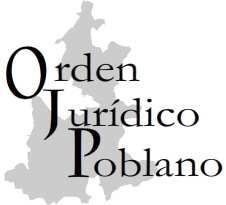 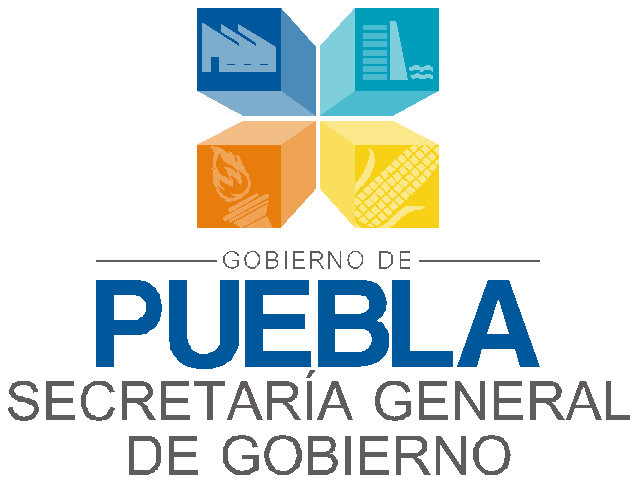 REFORMASPublicación                                          Extracto del texto21/dic/2015      DECRETO  del  Honorable  Congreso  del  Estado,  por  el que expide la LEY DE INGRESOS DEL MUNICIPIO DE ATLIXCO, para el Ejercicio Fiscal 2016.21/dic/2015      DECRETO  del  Honorable  Congreso  del  Estado,  por  el cual expide la Zonificación Catastral y las Tablas de Valores  Unitarios  de  Suelos  Urbanos  y  Rústicos;  así como los Valores Catastrales de Construcción por metro cuadrado, para el Municipio de Atlixco.CONTENIDOLEY DE INGRESOS DEL MUNICIPIO DE ATLIXCO PUEBLA, PARA EL EJERCICIO FISCAL 2016 .............................................................6TÍTULO PRIMERO .............................................................................6DISPOSICIONES GENERALES ..........................................................6CAPÍTULO ÚNICO .............................................................................6ARTÍCULO 1 .................................................................................6ARTÍCULO 2 .................................................................................9ARTÍCULO 3 ............................................................................... 10ARTÍCULO 4 ............................................................................... 11ARTÍCULO 5 ............................................................................... 11TÍTULO SEGUNDO.......................................................................... 12DE LOS IMPUESTOS....................................................................... 12CAPÍTULO I ..................................................................................... 12DEL IMPUESTO PREDIAL ............................................................... 12ARTÍCULO 6 ............................................................................... 12ARTÍCULO 7 ............................................................................... 13ARTÍCULO 8 ............................................................................... 13CAPÍTULO II.................................................................................... 13DEL IMPUESTO SOBRE ADQUISICIÓN DE BIENES INMUEBLES.... 13ARTÍCULO 9 ............................................................................... 13ARTÍCULO 10 ............................................................................. 13ARTÍCULO 11 ............................................................................. 14CAPÍTULO III................................................................................... 15DEL    IMPUESTO    SOBRE    DIVERSIONES    Y    ESPECTÁCULOSPÚBLICOS ...................................................................................... 15ARTÍCULO 12 ............................................................................. 15CAPÍTULO IV................................................................................... 15DEL             IMPUESTO             SOBRE             RIFAS,             LOTERÍAS, SORTEOS,CONCURSOS Y TODA CLASE DE JUEGOS PERMITIDOS15ARTÍCULO 13 ............................................................................. 15TÍTULO TERCERO .......................................................................... 15DE LOS DERECHOS ....................................................................... 15CAPÍTULO I ..................................................................................... 15DE LOS DERECHOS POR EXPEDICIÓN DE LICENCIAS, PERMISOS O 	AUTORIZACIONES      PARA      EL      FUNCIONAMIENTO      DEESTABLECIMIENTOS   O    LOCALES   CUYOS   GIROS   SEAN    LA ENAJENACIÓN Y/O CONSUMO DE BEBIDAS ALCOHÓLICAS O LA PRESTACIÓN DE SERVICIOS QUE INCLUYAN EL EXPENDIO Y/O CONSUMO DE DICHAS BEBIDAS ................................................... 15CAPÍTULO II.................................................................................... 19DE LOS DERECHOS POR OBRAS MATERIALES ............................. 19ARTÍCULO 15 ............................................................................. 19CAPÍTULO III................................................................................... 41DE LOS DERECHOS POR EJECUCIÓN ........................................... 41DE OBRAS PÚBLICAS ..................................................................... 41ARTÍCULO 16 ............................................................................. 41CAPÍTULO IV................................................................................... 42DE LOS DERECHOS POR EL SERVICIO.......................................... 42DE ALUMBRADO PÚBLICO ............................................................. 42ARTÍCULO 17 ............................................................................. 42CAPÍTULO V.................................................................................... 43DE LOS DERECHOS POR LOS SERVICIOS ..................................... 43DE      AGUA      POTABLE,      DRENAJE,      ALCANTARILLADO      Y SANEAMIENTO ............................................................................... 43ARTÍCULO 18 ............................................................................. 43CAPÍTULO VI................................................................................... 44DE LOS DERECHOS POR EXPEDICIÓN DE CERTIFICACIONES Y OTROS SERVICIOS ......................................................................... 44ARTÍCULO 19 ............................................................................. 44CAPÍTULO VII ................................................................................. 45DE LOS DERECHOS POR SERVICIOS DE RASTRO ......................... 45O LUGARES AUTORIZADOS ........................................................... 45ARTÍCULO 20 ............................................................................. 45CAPÍTULO VIII ................................................................................ 47DE LOS DERECHOS POR SERVICIOS DE PANTEONES .................. 47ARTÍCULO 21 ............................................................................. 47CAPÍTULO IX .................................................................................. 49DE  LOS  DERECHOS POR  SERVICIOS DEL  DEPARTAMENTO DE PROTECCIÓN CIVIL Y DE BOMBEROS ........................................... 49ARTÍCULO 22 ............................................................................. 49CAPÍTULO X.................................................................................... 51DE     LOS     DERECHOS     POR     SERVICIOS     ESPECIALES     DERECOLECCIÓN,    TRANSPORTE    Y     DISPOSICIÓN     FINAL     DE DESECHOS SÓLIDOS ..................................................................... 51ARTÍCULO 23 ............................................................................. 51CAPÍTULO XI .................................................................................. 52DE LOS DERECHOS POR LIMPIEZA DE PREDIOS NO EDIFICADOS52ARTÍCULO 24 ............................................................................. 52CAPÍTULO XII ................................................................................. 52DE   LOS   DERECHOS   POR   LOS   ANUNCIOS   COMERCIALES   Y PUBLICIDAD ................................................................................... 52ARTÍCULO 25 ............................................................................. 52ARTÍCULO 26 ............................................................................. 54ARTÍCULO 27 ............................................................................. 54ARTÍCULO 28 ............................................................................. 55ARTÍCULO 29 ............................................................................. 55CAPÍTULO XIII ................................................................................ 55DE LOS DERECHOS POR LOS SERVICIOS PRESTADOS................. 55POR EL CENTRO DE ACOPIO CANINO ............................................ 55ARTÍCULO 30 ............................................................................. 55CAPÍTULO XIV ................................................................................ 56DE LOS DERECHOS POR OCUPACIÓN DE ESPACIOS .................... 56DEL PATRIMONIO PÚBLICO DEL MUNICIPIO ................................. 56ARTÍCULO 31 ............................................................................. 56CAPÍTULO XV ................................................................................. 62DE  LOS  DERECHOS  POR  LOS  SERVICIOS  PRESTADOSPOR  ELCATASTRO MUNICIPAL ................................................................... 62ARTÍCULO 32 ............................................................................. 62CAPÍTULO XVI ................................................................................ 64DE LOS DERECHOS PRESTADOS POR EL CRI Y DIF MUNICIPAL... 64ARTÍCULO 33 ............................................................................. 64TÍTULO CUARTO............................................................................. 66DE LOS PRODUCTOS ..................................................................... 66CAPÍTULO I ..................................................................................... 66DE LOS PRODUCTOS POR LA VENTA DE FORMAS OFICIALES Y CERTIFICADOS............................................................................... 66ARTÍCULO 34 ............................................................................. 66ARTÍCULO 35 ............................................................................. 68CAPÍTULO II.................................................................................... 69DE  LOS  PRODUCTOS  POR  LA  VENTA  DE  INFORMACIÓN  DEL SISTEMA CATASTRAL ..................................................................... 69ARTÍCULO 36 ............................................................................. 69CAPÍTULO III................................................................................... 69DE LOS PRODUCTOS POR IMPARTICION DE CURSOS ................... 69ARTÍCULO 37 ............................................................................. 69CAPÍTULO IV................................................................................... 70DE LOS DEMÁS PRODUCTOS......................................................... 70ARTÍCULO 38 ............................................................................. 70ARTÍCULO 39 ............................................................................. 70TÍTULO QUINTO ............................................................................. 70DE LOS APROVECHAMIENTOS....................................................... 70CAPÍTULO I ..................................................................................... 70DE LOS RECARGOS........................................................................ 70ARTÍCULO 41 ............................................................................. 70CAPÍTULO II.................................................................................... 70POR LAS SANCIONES ..................................................................... 70ARTÍCULO 42 ............................................................................. 70CAPÍTULO III................................................................................... 74DE LOS GASTOS DE EJECUCIÓN................................................... 74ARTÍCULO 43 ............................................................................. 74CAPÍTULO IV................................................................................... 75DEL         USO         DEL         PATRIMONIO         MUNICIPAL         PARA ESTACIONAMIENTO PÚBLICO ........................................................ 75ARTÍCULO 44 ............................................................................. 75TÍTULO SEXTO ............................................................................... 75DE LAS CONTRIBUCIONES DE MEJORAS ...................................... 75CAPÍTULO ÚNICO ........................................................................... 75ARTÍCULO 45 ............................................................................. 75TÍTULO SÉPTIMO............................................................................ 76DE    LAS    PARTICIPACIONES    EN    INGRESOS    FEDERALES    Y ESTATALES,  FONDOS  Y  RECURSOS  PARTICIPABLES,  FONDOS DE   APORTACIONES  FEDERALES,  INCENTIVOS   ECONÓMICOS, REASIGNACIONES Y DEMÁS INGRESOS ........................................ 76CAPÍTULO ÚNICO ........................................................................... 76ARTÍCULO 46 ............................................................................. 76TÍTULO OCTAVO............................................................................. 76DE LOS INGRESOS EXTRAORDINARIOS ........................................ 76CAPÍTULO ÚNICO ........................................................................... 76ARTÍCULO 47 ............................................................................. 76TRANSITORIOS ............................................................................... 77ZONIFICACIÓN   CATASTRAL   Y   DE   VALORES   UNITARIOS   DE SUELOS URBANOS Y RÚSTICOS EN EL MUNICIPIO DE ATLIXCO,PUEBLA .......................................................................................... 79VALORES CATASTRALES DE CONSTRUCCIÓN POR M2    PARA EL MUNICIPIO DE ATLIXCO, PUEBLA.................................................. 80TRANSITORIO ................................................................................. 83LEY DE INGRESOS DEL MUNICIPIO DE ATLIXCO PUEBLA, PARA EL EJERCICIO FISCAL 2016TÍTULO PRIMERO DISPOSICIONES GENERALES CAPÍTULO ÚNICOARTÍCULO 1En el ejercicio fiscal comprendido del 1 de enero al 31 de diciembre de2016,  el  Municipio  de  Atlixco,  Puebla,  percibirá  los  ingresos provenientes de los siguientes conceptos y en las cantidades estimadas que a continuación se señalan:78ARTÍCULO 2Los ingresos que forman la Hacienda Pública Municipal de Atlixco, Puebla,  durante  el  Ejercicio  Fiscal  comprendido  del  día  primero  de enero al treinta y uno de diciembre del año dos mil dieciséis, serán los que se obtengan por concepto de:I.- IMPUESTOS:1.- Predial.2.- Sobre adquisición de bienes inmuebles.3.- Sobre diversiones y espectáculos públicos.4.-  Sobre  rifas,  loterías,  sorteos,  concursos  y  toda  clase  de  juegos permitidos.II.- DERECHOS:1.- Por expedición de licencias, permisos o autorizaciones para el funcionamiento de establecimientos o locales cuyos giros sean la enajenación y/o consumo de bebidas alcohólicas o la prestación de servicios que incluyan el expendio y/o consumo de dichas bebidas.2.- Por obras materiales.3.- Por ejecución de obras públicas.4.- Por el servicio de alumbrado público.5.- Por los servicios de agua, drenaje, alcantarillado y saneamiento.6.- Por expedición de certificaciones, constancias y otros servicios.7.- Por servicios de rastros o lugares establecidos.8.- Por servicios de panteones.9.- Por servicios del departamento de protección civil y bomberos.10.-  Por  servicios especiales de  recolección, transporte y  disposición final de desechos sólidos.11.- Por limpieza de predios no edificados.12.- Por la expedición de licencias, permisos o autorizaciones para la colocación de anuncios y carteles o la realización de publicidad.13.- Por los servicios prestados por el centro de acopio canino.14.- Por ocupación de espacios del Patrimonio Público del Municipio.15.- Por los servicios prestados por el Catastro Municipal.16.- Por los servicios prestados por el CRI y DIF Municipal.III.- PRODUCTOS:1.- Por venta y expedición de formas oficiales, cédulas y certificados.IV.- APROVECHAMIENTOS:1.- Recargos.2.- Sanciones.3.- Gastos de ejecución.4.- Del uso del patrimonio municipal para estacionamiento público.V.- CONTRIBUCIÓN DE MEJORASVI.-  PARTICIPACIONES, FONDOS DE APORTACIONES, INCENTIVOS ECONÓMICOS, REASIGNACIONES Y DEMÁS INGRESOSVII.- INGRESOS EXTRAORDINARIOSLos ingresos no comprendidos en la presente Ley que recaude el Municipio  en  el  ejercicio  de  sus  funciones  de  derecho  público  o privado, deberán concentrarse invariablemente en la Tesorería Municipal.ARTÍCULO 3A  los  Impuestos,  Derechos,  Productos,  Aprovechamientos  y Contribución   de   mejoras   que   señalan   las   leyes   fiscales   de   los Municipios del Estado de Puebla se les aplicarán las tasas, tarifas, cuotas y demás disposiciones que dispone la presente Ley, el Código Fiscal Municipal del Estado de Puebla, la Ley de Catastro del Estado de Puebla y los demás ordenamientos que contengan disposiciones de carácter hacendario.En virtud de que el Estado se encuentra adherido al Sistema Nacional de Coordinación Fiscal y en términos del Convenio de Colaboración Administrativa en Materia Fiscal Federal y sus anexos suscritos con la Federación; el Municipio ejercerá facultades operativas de verificación al momento de expedir o reexpedir las licencias, empadronamientos o cédulas  de  giros  comerciales  a  que  se  refiere  esta  Ley,  por  lo  que deberá   solicitar   de   los   contribuyentes   que   tramitan   la   citada expedición, la presentación de su cédula de inscripción al Registro Federal  de  Contribuyentes,  de  igual  manera  se  solicitará  la presentación del recibo de pago de los Derechos por los servicios de agua , drenaje, alcantarillado y saneamiento que deberá estar al corriente, así mismo el inmueble en que se encuentre deberá de estar al corriente en el pago del Impuesto Predial, para lo cual presentarán el recibo de pago, los contribuyentes del Régimen de Pequeños Contribuyentes, deberán mostrar su aviso de inscripción presentado ante la Secretaría de Finanzas del Gobierno del Estado de Puebla.ARTÍCULO 4En   el   caso   de   que   el   Municipio,   previo   cumplimiento   de   las formalidades legales, convenga con el Estado o con otros Municipios, la realización de las obras y la prestación coordinada de los servicios a que se refiere esta Ley, el cobro de los ingresos respectivos se hará de acuerdo a los Decretos, Ordenamientos, Programas, Convenios y sus anexos que le resulten aplicables, correspondiendo la función de recaudación a la Dependencia o Entidad que preste los servicios o que en los mismos se establezca.ARTÍCULO 5Quedan   sin   efecto   las   disposiciones   de   las   leyes   no   fiscales, reglamentos, acuerdos, circulares y disposiciones administrativas en la parte que contengan la no causación, exenciones totales o parciales o consideren a personas físicas o morales como no sujetos de contribuciones, otorguen tratamientos preferenciales o diferenciales de los establecidos en el Código Fiscal Municipal del Estado, Ley de Hacienda Municipal del Estado de Puebla, Acuerdos de Cabildo de las Autoridades Fiscales y demás ordenamientos fiscales municipales.Las autoridades fiscales municipales, deberán fijar en un lugar visible de las oficinas en las que se presten los servicios o se cobren las contribuciones  establecidas  en  la  presente  Ley,  las  cuotas,  tasas  y tarifas correspondientes.TÍTULO SEGUNDO DE LOS IMPUESTOS CAPÍTULO IDEL IMPUESTO PREDIALARTÍCULO 6El Impuesto Predial se causará anualmente y se pagará en el plazo que establece   la   Ley   de   Hacienda   Municipal   del   Estado   de   Puebla, conforme a las tasas y cuotas siguientes:I.-  Para  predios  urbanos  y  rústicos  con  avalúo  practicado  en  el Ejercicio  Fiscal  2016,  al  valor  determinado  conforme  a  las tablas  de valores unitarios de suelo y construcción aprobadas por el Congreso del Estado, se aplicará anualmente 1.00 al millar.Tratándose         de         predios         urbanos         que         no         tengan construcciones                                                                                     1.4 al millarLos  terrenos  ejidales  con  o  sin  construcción,  que  se  encuentren ubicados dentro de la zona urbana de las ciudades o poblaciones delimitadas en términos de la Ley de Catastro del Estado de Puebla, serán objeto de valuación y deberán pagar el Impuesto Predial mismo que se causará y pagará aplicando la tasa que establece esta fracción.II.- El Impuesto Predial en cualquiera de los casos comprendidos en este artículo, no será menor de                                                              $135.00Causa el 50% del Impuesto Predial durante el Ejercicio Fiscal del 2016 la propiedad o posesión de un solo predio destinado a casa habitación que se encuentre a nombre del contribuyente, cuando se trate de pensionados, viudos, jubilados, personas con capacidad diferenciada y ciudadanos mayores de 60 años de edad, siempre y cuando el valor catastral del predio no sea mayor a $842,047.00 (ochocientos cuarenta y dos mil cuarenta y siete pesos 00/100 M.N.).En los predios que excedan la base catastral del monto antes mencionado se otorgará sólo el 25% de descuento.Para hacer efectiva la mencionada reducción, el contribuyente deberá demostrar ante la autoridad municipal mediante la documentación correspondiente, que se encuentra dentro de los citados supuestos jurídicos.ARTÍCULO 7Los ejidos que se consideren rústicos conforme a la Ley de Catastro del Estado de Puebla y las disposiciones reglamentarias que le resulten aplicables, que sean destinados directamente por sus titulares a la producción y cultivo causarán la tasa del                                                    0%En el caso de que los ejidos sean explotados por terceros o asociados al  ejidatario,  el Impuesto  Predial  se  pagará  conforme  a  la cuota  que señala el artículo 5 de esta Ley.ARTÍCULO 8Los bienes inmuebles que sean regularizados, de conformidad con los programas Federales, Estatales y  Municipales, causarán durante losLas autoridades que intervengan en los procesos de regularización a que se refiere este artículo, deberán coordinarse con las autoridades fiscales  competentes,  a  fin  de  que  los  registros  fiscales correspondientes queden debidamente integrados.CAPÍTULO IIDEL IMPUESTO SOBRE ADQUISICIÓN DE BIENES INMUEBLES ARTÍCULO 9El  impuesto  sobre  adquisición  de  bienes  inmuebles  se  calculará  y pagará aplicando la tasa del 2% sobre la base gravable a que se refiere la Ley de Hacienda Municipal del Estado de Puebla.ARTÍCULO 10Causarán tasa del           0%I.- La adquisición o construcción de viviendas destinados a casa habitación y la que se realice derivadas de acuerdo o convenios en materia de vivienda, que autorice el Ejecutivo del Estado, cuyo valor no  sea  mayor  a  8,334  veces  el  salario  mínimo  diario  vigente  en  el Estado; siempre y cuando el adquiriente no tenga otros predios registrados a su nombre en el Estado.II.-  La  adquisición  de  predios  que  se  destinen  a  la  agricultura  cuyo valor  no  sea  mayor  a  1,825  veces  el  salario  mínimo  vigente  en  el Estado; siempre y cuando el adquiriente no tenga otros predios registrados a su nombre en zona urbana o rústica.ARTÍCULO 11La adquisición de bienes inmuebles así como su regularización, que se realice como consecuencia de la ejecución de programas Federales, Estatales o Municipales, en materia de regularización de la tenencia de la tierra, causará la tasa del    0%Las autoridades que intervengan en los procesos de regularización a que se refiere este artículo, deberán coordinarse con las autoridades fiscales  competentes  a  fin  de  que  los  registros  fiscales correspondientes queden debidamente integrados.En   la   tabla   de   usos   de   suelo   se   mantienen   las   radiales   de rezonificación respetando las tres zonas ya existentes, a su vez, subdividiéndose cada una en 3 regiones. Así mismo se identifica una zona sub urbana.Para  los  predios  rustico  se  generan  3  zonas  según  su  distancia  del centro de la ciudad.Para la aplicación de la tabla de usos de suelo se utilizará la siguiente zonificación: 3 zonas divididas en tres regiones cada una. Así mismo, dentro de cada región se identifica una zona sub urbana.Para  los  efectos  de  esta  ley  se  entenderá  por  zona  Sub  Urbana  la porción de tierra que no tenga al menos uno o ninguno de los servicios de urbanización, pero que se está beneficiando por influencia de la cercanía de ellos y que esté dentro de la circunferencia que comprenda del centro de la población a la zona más distante con servicios de la misma, y se le dará como valor el 70% del valor mínimo en la zona.Los valores de los predios rústicos se determinan de acuerdo a la distancia en que se encuentren del centro de la ciudad, con intervalos de 3,682 m, a partir del límite de la zona suburbana, generándose con esto  3  circunferencias  que  serán  denominadas  radial  1,  radial  2  y radial 3.Zona  Sub  Urbana  valor  el  70%  del valor  mínimo  en  la zona;  Zona I Región 1 valor de $152.00; Zona I Región 2 valor de $261.00; Zona I Región 3 valor de $331.00; Zona II Región 1 valor de $591.00; Zona II Región 2 valor de $850.00; Zona II Región 3 valor de $980.00; Zona IIIRegión  1  valor  de  $2,175.00;  Zona  III  Región  2  valor  de  $2569.00; Zona III Región 3 valor de $ 3,400.00.CAPÍTULO IIIDEL IMPUESTO SOBRE DIVERSIONES Y ESPECTÁCULOS PÚBLICOSARTÍCULO 12Se causará y pagará aplicando la tasa del 15%, sobre el importe de cada boleto vendido, a excepción de los teatros y circos en cuyo caso, se causará y pagará la tasa del 5%.Es base de este impuesto el monto total de los boletos de entrada o derechos de admisión vendidos.Tratándose de lucha libre, box, y juegos mecánicos la tasa será del 8%, y  en  el  caso  de  espectáculos  consistentes  en  obras  de  teatro,  circo, carpa y novilladas se aplicará la tasa del 5%.Son   responsables   solidarios   en   el   pago   de   este   impuesto,   los propietarios o poseedores de los inmuebles en los que se realicen las funciones o espectáculos públicos, excepto en espacios públicos.CAPÍTULO IVDEL IMPUESTO SOBRE RIFAS, LOTERÍAS, SORTEOS,CONCURSOS Y TODA CLASE DE JUEGOS PERMITIDOSARTÍCULO 13El Impuesto sobre Rifas, Loterías, Sorteos, Concursos y Toda Clase de Juegos Permitidos, se causará y pagará aplicando la tasa del 6% sobre la base que prevé el artículo 35 de la ley de Hacienda Municipal para el Estado.TÍTULO TERCERO DE LOS DERECHOS CAPÍTULO IDE LOS DERECHOS POR EXPEDICIÓN DE LICENCIAS, PERMISOS O AUTORIZACIONES PARA EL FUNCIONAMIENTO DE ESTABLECIMIENTOS O LOCALES CUYOS GIROS SEAN LAENAJENACIÓN Y/O CONSUMO DE BEBIDAS ALCOHÓLICAS O LA PRESTACIÓN DE SERVICIOS QUE INCLUYAN EL EXPENDIO Y/O CONSUMO DE DICHAS BEBIDASARTÍCULO 14Las  personas  físicas  o  morales  propietarias  de  establecimientos  o locales cuyos giros sean la Enajenación de bebidas alcohólicas o la prestación  de  servicios  que  incluyan  el  expendio  y/o  consumo  de dichas   bebidas,   siempre   que   se   efectúen   total   o   parcialmente   al público en general, deberán solicitar al Ayuntamiento la Expedición anual de licencias, permisos o autorizaciones para su funcionamiento. Para estos efectos, pagarán ante la Tesorería Municipal, los derechos que se causen conforme a las siguientes cuotas, así mismo para la interpretación de los giros comerciales se tomará como referente lo dispuesto en el Reglamento para la Venta de Bebidas Alcohólicas del Municipio de Atlixco.I.- Por otorgamiento de permisos o licencias para la enajenación de bebidas alcohólicas en botella abierta o cerrada se pagará:GIRO                                                                 IMPORTE1.- Agencia de Cerveza:                                                                            $20,700.00vendan bebidas alcohólicas en  éstas no  importandosus dimensiones por 1 día.                                                                       $2,277.009.-  Carpa  temporal  para  la  venta  de  bebidas  de                  $1,139.00moderación hasta 4 m2 por 1 día.10.-   Caseta   permanente   con   venta   de   bebidasalcohólicas de moderación con horario normal.                             $20,700.0011.-    Balnearios,    Centros    recreativos    o    Clubes26.- Tienda de autoservicio con venta de bebidas alcohólicas en botellacerrada, con horario normal.a) De 100 m2 construidos o menos                                                      $20,700.00b) De 101 hasta 200 m2 construidos                                                  $20,700.00 c) De 201 hasta 1000 m2 construidos                                              $232,798.00 d) De 1001 m2 o más construidos                                                     $388,125.0027.- Tienda de autoservicio con venta de bebidas alcohólicas en botella cerrada con ampliación de horario.a) de 50 m2 o menos construidos                                                         $62,709.00 b) de 51 m2 hasta 100 m2 construidos                                             $194,06300 c) de 101 m2 hasta 1000 m2 construidos                                        $394,320.0028.- Vinaterías                                                                                            $20,700.0029.- Hoteles con servicio de restaurante-bar:                                  $20,700.0030.- Moteles con servicio de restaurant bar:                                    $20,700.0031.- En los mercados municipales la venta de bebidasalcohólicas de    moderación servidas exclusivamente               $10,350.00con alimentos será de:32.-  Destilación,  envasadora  y  bodega  de  bebidasalcohólicas                                                                                                   $20,700.0033.- Cualquier otro  giro que implique enajenación o venta de bebidas alcohólicas en botella cerrada o abierta no incluida en los anteriores.De$191,222.46 a$1,035,000.00II.- El refrendo de licencias a que se refiere este Capítulo para los años subsecuentes deberá solicitarse al Ayuntamiento dentro de los 3 primeros meses del Ejercicio Fiscal.Por el refrendo de licencias, se pagaran sobre los montos establecidos en la fracción anterior, los siguientes porcentajes.a) giros comprendidos en los incisos: 16, 17 y 31                            10%b) giros comprendidos en los incisos: 1, 2, 3, 4, 5, 6, 7, 8, 9,10, 11, 12, 13, 14, 15, 18, 19, 20, 21, 22, 23, 24, 25, 26, 27,28, 29, 30 y 32                                                                                             20%III.- Por la cesión de derechos del permiso o licencia se pagará el 5%del valor de la licencia vigente y éste nunca será menor a $1,076.40.IV. Por trámite de cambio de domicilio de giros con venta de bebidas alcohólicas  se  pagará  el  10%  sobre  los  montos  establecidos  en  la fracción I del presente artículo.CAPÍTULO IIDE LOS DERECHOS POR OBRAS MATERIALES ARTÍCULO 15Los derechos por obras materiales públicas o privadas, se causarán y pagarán conforme a las siguientes cuotas:I. Por alineamiento y número oficial del predio:l.l Por alineamiento del predio con frente de la vía pública:a) Con frente hasta los 10 metros:                                                        $117.00b) Con frente mayor de 10 metros, pagará el equivalente al monto  del  inicio  a)  más  por  metro  lineal  excedente  lacantidad de:                                                                                                     $10.00c) Por asignación del número oficial:                                                     $ 50.00$ 50.00d) Por placa oficial, se pagará por cada digito:e)  Predios destinados a  la  agricultura o ganadería con unárea mayor a  los 2,000 m (sin ningún tipo de servicios):             $700.00II. Licencia para las construcciones de barda, malla ciclónica, tapial y elementos similares:a) De hasta 2.5 metros de altura, por metro lineal o fracción:  $19.00 b) Mayor de 2.5 metros de altura, por metro lineal o fracción:  $20.00III.  Cisterna,  alberca,  fuente,  espejo  de  agua  y/o  cualquier construcción relacionada con depósito de agua, se pagarán por metros cúbico o fracción: $12.00IV. Los derechos con los siguientes conceptos, se pagarán de acuerdo con la clasificación de tarifas que a continuación se mencionan:21222324252627Para efectos de cobro de los derechos del cuadro I: el conjunto habitacional será el que se integre de 4 a 10 unidades y a partir de 10 unidades más 1 será considerado fraccionamiento.1. Para  trabajos  preliminares  consistentes  en:  limpia,  trazo, nivelación, y excavación para cimentación e instalación en terrenos baldíos, independientemente de la autorización de uso de suelo se cobrara el 18% del costo total de los derechos de la licencia de construcción especifica señalada en el inciso y) por el total de metros cuadrados de terreno de acuerdo con lo especificado y solicitado en el presente artículo. Posteriormente en la cuantificación total de la licencia de construcción de obra mayor, se bonificara el 15% del costo total de los derechos de la construcción específica señalada en el inciso y), por el total de metros cuadrados de terreno que ya fue pagado como concepto de trabajos preliminares, ya que el 3% restante será aplicado por el municipio para compensación del costo administrativo del análisis de los expedientes de licencia.2.  Los  conjuntos  habitacionales  de  forma  horizontal  se  cobrarán con   los   conceptos   de   los   incisos   c)   y   d)   dependiendo   del resultado  de  sumar  el  total  de  superficie  de  construcción  de cada unidad.3. Para desarrollo verticales, para vivienda comercio y servicio, industrial  y  mixtos,  además  del  área  del  terreno  útil  como medida  compensatoria  se  sumará  el  20%  del  área  construida total por cada 4 niveles, el área del predio para la obtención de una área única que se tomará como base para la determinación de los derechos a pagar.Los desarrollos habitacionales y mixtos (habitacional mínimo 30% y comercios y servicios) en inmuebles fuera de la zona de monumentos señaladas en el artículo 629 del reglamento urbano ambiental para el municipio   de   Atlixco,   pagarán   como   medida   compensatoria   por m2                                                                                                                                                                                       $2.184. En las construcciones de cualquier tipo, por excedentes de coeficientes en metros cuadrados de construcción como medida compensatoria  por  la  determinación  de  redensificación autorizada por la dirección de desarrollo urbano, se cobrará el concepto  de  licencia  de  construcción  para  el  total  de construcción resultante de conformidad del cuadro 1, por cinco veces más.Las  construcciones habitacionales y  mixtos  (habitacional mínimo de30% y comercio o servicios en inmuebles catalogados por el InstitutoNacional de Antropología e Historia o el Instituto Nacional de bellas Artes,  dentro  o  fuera  de  la  zona  de  monumentos  señaladas  en  el artículo 629 del reglamento urbano ambiental para el municipio de Atlixco, pagarán por re densificación o excedente de coeficientes como medida compensatoria:                                                                                 $2.185.  No causarán los derechos a los que se refiere esta fracción, las obras nuevas o adecuaciones a las ya existentes consistentes en rampas  que  se  realicen  en  beneficio  de  personas  con discapacidad6. Por licencia para la instalación en vía pública con mobiliario urbano:a) Paraderos se pagará anual:                                                                $284.007. Por corrección de datos generales en constancia, licencia o factibilidad por error de contribuyente, se pagará:               $55.008. Por  corrección  de  datos  generales  en  planos  de  proyectos autorizados, por error del contribuyente se pagará:           $546.00V.  Por  cambio  de  losas  y  cubiertas  se  pagará  el  75%  de  la  tarifa aplicable a los conceptos de licencia de construcción, aportación para obras   de   infraestructura   y   terminación   de   obra,   señalada   en   la fracción anterior según el tipo de uso que corresponda.Cuando se trate de cambio de lámina en cubiertas en estructuras siempre que no implique la modificación de la misma se pagará el 50% de licencia de construcción señalado en la fracción anterior según el tipo de uso que corresponda.VI. Por cambio de proyecto se pagará de acuerdo el concepto de aprobación de proyecto, por el total de la superficie de construcción y por los conceptos de aportación, licencia y terminación de obra se cobrarán en función excedente del proyecto originalmente aprobado.VII.  Autorización  de  la  distribución  de  áreas  en  divisiones, subdivisiones, segregaciones, lotificaciones, relotificaciones, fusiones, fraccionamientos, fraccionamientos progresivos y cambios de proyecto en fraccionamientos, en áreas, lotes o predios.1. Las autorizaciones de la distribución de áreas en divisiones, subdivisiones, segregaciones, lotificaciones, relotificaciones, fusiones,   fraccionamientos   y   cambios   de   proyecto   tendrán vigencia de un año contando a partir de la fecha en que surta efectos  su  trámite,  por  lo  que,  en  caso  de  que  no  se  haya incluido la acción urbanística autorizada durante su vigencia, se requerirá actualizarla pagando únicamente el 10% del costo total de lo pagado en la autorización.2.  Para  los  casos  en  los  incisos  k),  l)  y  m)  cuando  se  trate  de donación al ayuntamiento se pagará solamente por concepto de dictamen   técnico   de   distribución   de   áreas   (aprobación   de proyecto) independientemente de la superficie útil resultante, la cantidad de:                                                                                       $240.003.  Por concepto de autorización de preventa de lotes, viviendas y/o áreas privativas    de los fraccionamientos habitacionales y desarrollos en condominio en forma vertical, horizontal o mixta, se pagará por unidad, la cantidad de:                                       $57.004.  Por concepto de autorización de venta de lotes, viviendas y áreas privativas  de  los  fraccionamientos  habitacionales  y  desarrollos en condominio en forma vertical, horizontal o mixta, se pagará por la unidad, la cantidad de:                                                       $85.005.  Para   el   caso   de   fusión   de   predios   colindantes   en   zonas urbanizadas  y  con  infraestructura  no  se  requerirá  de alineamiento y número oficial de cada uno de los predios a fusionar, pero si deberá obtenerse alineamiento y número oficial del lote resultante.6.  Por  cotejo y resellado de  planos de  lotificación y/o  siembra de un   proyecto autorizado   previamente, siempre y cuando no implique una  modificación al  mismo, se pagará:         $1,092.00VIII. Autorización de cambios de proyectos de subdivisiones, segregaciones,  fusiones,  fraccionamientos  y  desarrollos  en condominios:a)  Por modificación o cambio de proyecto del cuadro 2, de los incisos k), l) y m) si la solicitud de modificación se presenta antes de formalizar   la   escritura   pública   que   haga   constar   la   acción urbanística de que se trate, se pagará únicamente por la superficie a modificar y por el excedente de unidades, ya que se bonificará en el nuevo cálculo, la totalidad de los derechos pagados por la autorización original.b)  Por modificación o cambio de proyecto del cuadro 2, del inciso a) al j), se deberá seguir el procedimiento establecido en la ley de fraccionamientos   y   acciones   urbanísticas   del   Estado   Libre   y Soberano de  Puebla vigente y:1.  Cuando  la  solicitud  de  modificación  del  proyecto  se  presente antes de que hayan iniciado los trabajos de construcción de las obras de urbanización y/o edificación, los derechos pagados por el dictamen de distribución de áreas, deberán ser abonados a los derechos generados por el dictamen del nuevo proyecto.2. Cuando la solicitud de modificación del proyecto se presente estando la obra en proceso o la autoridad descubra que se está construyendo un proyecto diferente causará el pago del 100% de lo  especificado  del  cuadro  2,  inciso  a) al  j),  por  la superficie  a modificar.El pago de los derechos comprendidos en esta fracción, no eximen de la obligación de cubrir los derechos que genere la obra civil en los conjuntos habitacionales, comerciales y/o industriales, independientemente del régimen de propiedad y lotificación.IX. Autorización para dividir construcciones con más de cinco años de antigüedad sin afectar la estabilidad estructural de cada una de las fracciones y sin autorización de nueva construcción se pagará:a)        Por aprobación de  proyecto por m2  o fracción total de construcción:$4.00c)  Por lote, local o unidad resultante:                                                 $112.00d)  Por   concepto   de   visita   de   campo   para   el   trámite   de $244.00 regularización de división y/o subdivisión:1. No se podrá autorizar solicitudes de división, subdivisión o segregaciones  en  aquellos  inmuebles  en  los  que  se  ponga  en riesgo la estabilidad estructural de los inmuebles y por consiguiente la seguridad de las personas, así tampoco para aquellos inmuebles que, derivado del procedimiento de división, subdivisión o segregación se obtenga fracciones que carezca de las condiciones de habitabilidad y salud contemplados en el apartado de proyectos arquitectónicos del   reglamento urbano ambiental del municipio de Atlixco vigente.2.  El interesado podrá  comprobar la antigüedad de más de cinco años  de  una  construcción  a  través  de  los  siguientes documentos:2.1           Comprobante de domicilio (recibo de luz)2.2          Avalúo del inmueble, emitido por perito registrado en la Dirección de Catastro Municipal, en el  que se especifiquen  las características de las contracciones que se encuentran divididas y la antigüedad de cada una de ellas.X. Por renovación o prorroga de licencia de obras de construcción y urbanización:a)  De  los  derechos  vigentes  por  concepto  de  licencia  de obra mayor, de urbanización, lotificación, relotificación, construcción  y  demolición,  si  la  solicitud  se  presentaantes   o   durante   los   primeros   siete   días   naturales contados a partir que se extinga la vigencia consignada en la licencia con aviso previo de suspensión de obra, se pagará del costo:b)  De los derechos por concepto de licencia de obra mayor, de urbanización, lotificación, relotificacion, construccióny demolición, si la solicitud se presenta a partir del día ocho   natural   y   dentro   de   los   primeros   seis   meses contados a partir de la fecha consignada en la licencia para la extinción de su vigencia, se pagará del costo actualizado    de    los    derechos    por    la    licencia    de10%construcción el:                                                                                       25%c)  De los derechos  por concepto de licencia de obra mayor, de urbanización, lotificación, relotificacion, construccióny demolición, si la solicitud se presenta desde el primerdía del séptimo mes al décimo segundo mes contando a partir  de  la  fecha  consignada  en  la  licencia  para  la50%extinción de su vigencia, se pagará del costo  actualizado de los derechos por la licencia de construcción el:d) De los derechos  por concepto de licencia de obra mayor, de urbanización,     lotificación,     relotificacion,     construcción    yXI.   Por   actualización   de   licencia   de   uso   de   suelo,   se   pagará   la diferencia que resulte de resta al costo actual el pago efectuado que se cubrió en el momento de expedición, en su caso.XII. Por licencia de uso de suelo para instalaciones permanentes en bienes    de    uso    común    del    municipio,    se    pagará    por    m2      o fracción:                                                                                                        $250.00XIII. Licencias de uso de suelo específico. Para obtención de licencia de funcionamiento, para negocios de bajo impacto, comercial de servicios o cuando implique un cambio de uso de suelo al originalmente autorizado,  se  pagará  por  m2   o  fracción  del  área  a  utilizar  por  la actividad solicitada:a) Comercio o servicio con superficie de hasta 60.00 m2:                  $7.00 b) Comercio o servicio con superficie mayor a 60.00 m2:                $14.00XIV. Licencia de uso específico. Para obtención de licencia de funcionamiento,  para  negocios  de  alto  impacto,  por  actividad industrial, comercial de servicios o cuando implique un cambio de uso de suelo al originalmente autorizado, se pagará por m2  o fracción del área a utilizar por la actividad solicitada:a) Comercio o servicio con superficie de hasta 60.00 m2:                        $10.00b) Comercio o servicio con superficie mayor a 60.00 m2:                $20.00XV. Licencia de uso de suelo específico. Para obtención de licencia de funcionamiento,  para  negocios  o  giros  que  impliquen  la  venta  de bebidas alcohólicas o cuando implique un cambio de uso de suelo al originalmente  autorizado,  se  pagará  por  m2    o  fracción  del  área  a utilizar por la actividad solicitada:1.  Cuando  al  obtenerse  al  uso  de  suelo  para  la  construcción  de obras materiales nuevas, ampliaciones y modificaciones, reconstrucciones, o cualquier obra que modifique la estructura original del inmueble, en el que se especifique el uso de suelo final, entonces el pago para efectos de empadronamiento, en los casos  que  proceda,  será  la  diferencia  que  resulte  de  restar  el costo vigente al pago efectuado que se cubrió en el momento de la expedición.2.  Cuando   un   comercio   cuente   con   licencia   de   uso   de   suelo específico y desee obtener autorización de ampliación de éste, pagará  la  diferencia  que  resulte  entre  los  derechos  calculados del giro existente sobre la superficie a utilizar, para dicha ampliación.XVI.  Demoliciones. Por  la  autorización de  las  obras de  demolición o liberación de elementos constructivos, se pagará:Por la evaluación del plan de manejo de residuos de construcción para sitio de disposición final:XVII. Autorización para la ocupación de la vía pública por la ejecución de   obras   materiales.   Para   efectos   de   autorizar,   por   parte   de   la autoridad municipal, la ocupación de la vía pública con andamios o cualquier otro material reversible y materiales de construcciones, se pagará diariamente por ml. con un plazo máximo de 15 días, no pudiendo renovarse la ocupación de la vía pública con material de construcción y conforme a lo siguiente:1.  Banquetas:                                                                                             $2.002.  Arroyo:                                                                                                      $5.00a)  En todos los caso las obras falsas que se implementen en la vía publica deberán considerar la protección y libre paso de los peatones, independientemente del cumplimiento de la normatividad existente.b)  Las autorizaciones para la ocupación de la vía publica producto de trabajos de demolición, perforación  y/o excavación pagarán diariamente por ml o m3 lo que resulte mayor, con un plazo máximo de 15 días, pudiendo renovarse por el mismo concepto, lo siguiente:1.  Banquetas:                                                                                             $7.002.  Arroyo:                                                                                                   $12.00c)  Lo   anterior   no   lo   exime   de   la   reparación   de   los   daños ocasionados a las obras de urbanización por dicha autorización.d)  Cuando la ocupación de la vía pública es con la construcción de puentes, pasos de desnivel o espacios que requieran de una cubierta permanente, se adicionará al pago de los derechos previstos en esta fracción, los derechos por usos de suelo y construcción que corresponda.XVIII. Para las obras que ejecuten cualquier dependencia o entidad de la administración pública federal, estatal o municipal, previo cumplimiento   de   la   normatividad   y   obtención   de   los   permisos   y licencias correspondientes:                                                                         $0.00XIX. Regularización de obras.a) Para   obra   de   construcción   y   urbanización   terminadas, independientemente de cubrir los derechos correspondientes, se pagará el 15% sobre el costo total de la obra.b)  Para obra de construcción y urbanización terminadas, en cuyo expediente   obren   actas   de   clausura,   independientemente   de cubrir los derechos correspondientes, se pagará el 15% sobre el costo total de la obra.c) Para  obra  en  proceso  de  construcción  y  urbanización, independientemente de cubrir los derechos correspondientes, se pagara el 10% sobre el costo del avance físico de obra.d)  Para  obras  en  proceso  de  construcción  y  urbanización   que cuenten con acta de clausura, independientemente de cubrir los derechos correspondientes, se pagará el 10% sobre el costo del avance físico de la obra.e)  El avance físico de las obras de urbanización en proceso a que se refieren los incisos que anteceden se estimará de acuerdo con los siguientes porcentajes:1.  Infraestructura        (agua,        residuales, pluviales):2.  Terracerías          hasta          riego          deimpregnación:15%30%3.  Guarniciones y banquetas:                                             60%4.  Carpetas      de      concreto      hidráulico, asfáltico, empedrado, etc.80%f)    El avance físico de la obra en proceso a que se refieren los dos incisos que anteceden, se estimará de acuerdo con los siguientes porcentajes:1.  Cimentación        (mampostería        o                  5%concreto):2.  Estructura (enrase de muro):                             30%3.  Losas    o    cubiertas,    cuando    laconstrucción sea de 2 niveles:3.1.    Entrepiso:                                                                 60%3.2.    Entrepiso y azotea:                                                70%4.  Losas    y    cubiertas,    cuando    la construcción sea de 3 a 5 niveles:4.1.    Entrepiso:                                                                 50%4.2.    Por cada entrepiso aumentar:                             5%4.3.    Con azotea:                                                              70%5.  Cuando la construcción sea de 6 a8 niveles.5.1.    Un entrepiso:                                                           35%5.2.    Por cada entrepiso a aumentar:                          5%5.3.    Con azotea:                                                              70%6.  Cuando la construcción sea de 9 o más niveles.6.1.    De    1    hasta    el    50%    de    losentrepisos se consideran como:7.  Acabados  (independientemente  delgrado de avance):5%80%XX. Para efectos de la fracción anterior, el costo total de la obra se calculará conforme a los valores de construcción de referencia siguientes:Por m2 o fracción.A)  Conforme  a los siguientes valores:a)  Construcciones    no    consideradas    en    los    conceptos anteriores:Por m2, m3 o fracción de la unidad:                                                  $2,470.00b)  Tanque      enterrado      para      uso      distinto      al      de almacenamiento de agua potable (producto inflamables o $1,868.00 tóxicos) con excepción de gasolineras por m3:c)  Cisterna, aljibe, alberca, fuente (excepto si es de ornato),espejo  de  agua  y/o  cualquier  construcción relacionada $1,868.00 con depósito de agua por m3:d)  Fosa séptica, y cualquier otra construcción destinada al tratamiento  o  almacenamiento  de  residuos  líquidos  o $1,868.00 sólidos:Por m3 o fracción:e)  Planta de  tratamiento:                                                                           $ 0.00 f)   Instalación, arreglo y tendido de líneas subterráneas envía   pública  de   gas   L.P.,   gas   natural,   agua,   drenaje $1,868.00 sanitario y pluvial por ml:g)  Barda por m2 o fracción:                                                                     $565.00h)  Fraccionamientos:1.  Para vivienda progresiva, popular o media:                           $331.002.  Para vivienda de tipo medio:                                                        $339.003.  Para vivienda residencial:                                                             $348.004.  Para vivienda campestre:                                                              $353.005.  Para comercio y servicio:                                                               $298.00 i)   El pago de los derechos señalados en la presente fracciónpor  concepto  de  regularización de  obras,  no  implica  laautorización de las mismas, por lo que se deberá obtener las  constancias,  permisos  y  licencias  que  le correspondan,  cumpliendo  con  los  requisitos establecidos en las disposiciones legales reglamentarias aplicables.XXI. Integración vial de predios.a)  Dictamen de integración vial de predios:                                $417.00b)  Por   estudio   y   dictamen   técnico   por   concepto   de nomenclatura en asentamientos registrados por colonia, $417.00 a solicitud expresa del interesado:XXII.- Derechos para la licencia de derribo o poda de árboles a)  Por  permiso  para  poda  de  árboles  en  vía  pública  opropiedad  privada,  previo  dictamen,  se  pagará  porunidad:b)  Por permiso para derribo de árboles en vía pública opropiedad   privada,   previo   dictamen   y   análisis   de$0.00reposición  de   volumen  arbóreo  según  peritaje  del $1,500.00 departamento, se pagará por unidad:XXIII.- Estudios y dictámenes:a)  Por  estudio  y  dictamen  técnico  de  factibilidad  deubicación de mobiliario urbano, por cada mueble, se pagará:$157.00b)  Por  estudio  y  dictamen  técnico  de  factibilidad  de anuncios en puente peatonal, se pagará:$157.00c)  Por  estudio  y  dictamen  técnico  de  factibilidad  deubicación de señalamientos viales, por cada guiador:       $159.00d)  Por  la  evaluación  y  autorización  de  los  planes  de $2,602.00 manejo de los residuos  sólidos urbanos:XXIV.- Por los servicios de demarcación de nivel de banqueta $5.00 por cada predio.XXV.-  Por  la  acotación  de  predios  sin  deslinde  por  cada $97.00 hectárea o fracción.El pago de lo señalado en esta fracción, será adicional al pago correspondiente al estudio y aprobación de planos y proyectos de que se trate.a)  Uso de suelo exclusivo para trámites ante CFE y de pre- $303.00 factibilidad, cuota fija de:1.-   Por   visita   ocular   para   uso   de   suelo   paraelectrificaciones.                                                                                          $178.00c) Constancia de uso de suelo.                                                               $164.00XXXII.- Por dictamen de cambio de uso de suelo, por cadaXXXIV.- Por cambios de régimen se cobrará:a)  Cambios de régimen de propiedad siempre y cuando se presente licencia de construcción correspondiente, se   cobrará   por   m2    o   fracción   de   construcción   yterreno:                                                                                                   $21.00CAPÍTULO IIIDE LOS DERECHOS POR EJECUCIÓN DE OBRAS PÚBLICASARTÍCULO 16Los derechos por la ejecución de obras públicas se causarán y pagarán conforme a las cuotas siguientes:I.- Construcción de banquetas y guarniciones:a) Banqueta de concreto fc=100 kg/cm2  de 10 centímetrosde espesor, por m2.                                                                                        $29.00b)  Banqueta  de  concreto  asfáltico  de  5  centímetros  deespesor, por m2.                                                                                             $26.00c)   Carpeta   de   concreto   asfáltico   de   5   centímetros   deespesor.                                                                                                             $30.00d)   Ruptura   y   reposición   de   pavimento   asfáltico   de   5 centímetros de espesor.                                                                               $39.00e) Relaminación de pavimento de 3 centímetros de espesor.         $18.00 f) Reposición de adoquín por m2.                                                             $37.00III.-   Por   obras   públicas   de   iluminación,   cuya   ejecución   genere beneficios y gastos individualizables.El cobro de los derechos a que se refiere esta fracción se determinará en  términos  de  la  Ley  de  Hacienda  Municipal  del  Estado,  por  la Tesorería Municipal, tomando en cuenta el costo de la ejecución de dichas obras.CAPÍTULO IVDE LOS DERECHOS POR EL SERVICIO DE ALUMBRADO PÚBLICOARTÍCULO 17Los derechos por el servicio de alumbrado público se causarán anualmente y pagarán bimestralmente, aplicándole a la base a que se refiere la Ley de Hacienda Municipal del Estado de Puebla, las tasas siguientes:a)  Usuario de las tarifas 1, 2 y 3.                                                          6.5%b)  Usuarios de las tarifas OM, HM, HS y HSL.                                     2%CAPÍTULO VDE LOS DERECHOS POR LOS SERVICIOSDE AGUA POTABLE, DRENAJE, ALCANTARILLADO Y SANEAMIENTOARTÍCULO 18El  pago  de  los  derechos  a  que  se  refiere  este  Capítulo,  se  hará conforme a las cuotas, tasas, tarifas y demás elementos de la relación tributaria, así como la normatividad a que se refiere el Decreto del H. Congreso del Estado, que reforma y adiciona diversas disposiciones de la Ley de Agua y Saneamiento del Estado de Puebla publicado el día miércoles 31 de julio de 1996, en el Periódico Oficial del Estado, o por cualquier   otro   ordenamiento   expedido   por   autoridad   competente previos los trámites y consideraciones legales correspondientes. Lo anterior sin perjuicio de que el Sistema Operador de Agua Potable y Alcantarillado  del  Municipio  de  Atlixco,  puede  aprobar  las  cuotas, tasas y tarifas relacionadas con la prestación de los servicios de agua potable, drenaje, alcantarillado y saneamiento, en términos de lo dispuesto por la Ley de Agua y Saneamiento del Estado de Puebla.El Ayuntamiento deberá obtener del Sistema Operador Agua Potable y Alcantarillado la información relativa a la recaudación que perciba por la prestación de los servicios del suministro de agua potable, a fin de que informe a la Secretaría de Finanzas Y Administración del Gobierno del Estado, los datos para que incidan en la fórmula de distribución de participaciones.CAPÍTULO VIDE LOS DERECHOS POR EXPEDICIÓN DE CERTIFICACIONES Y OTROS SERVICIOSARTÍCULO 19Los  derechos  por  expedición  de  certificaciones,  constancias  y  otros servicios, se causarán y pagarán conforme las cuotas siguientes:I.-  Por  la  certificación  de  datos  o  documentos  que  obren  en  los archivos municipales:Si la copia requiere de equipo especial o que no tenga el ayuntamiento irá a coste del interesado.CAPÍTULO VIIDE LOS DERECHOS POR SERVICIOS DE RASTRO O LUGARES AUTORIZADOSARTÍCULO 20Los servicios que se presten en el Rastro Municipal o en lugares previamente autorizados por el Ayuntamiento, a solicitud de los particulares o por disposición de la Ley, causarán derechos conforme a las cuotas siguientes:I.- Uso de corrales o corraleros por un día, sacrificio, desprendido de piel,  rasurado,  extracción  y  lavado  de  vísceras,  pesado  de  canal,III.- Otros servicios:a) Verificación de productos de otro municipio de 1 a 500kilos                                                                                                                 $116.00b) Resello de porcino de otro municipio que cuente con sellode rastro  autorizado                                                                                  $122.00c) Resello de res de otro municipio que cuente con sello derastro autorizado                                                                                         $206.00municipios que no cuente con sello pero que sea apta paraIV.- Todas las carnes frescas, secas saladas y sin salar, que se introduzcan  al  municipio  deberán  ser  desembarcadas  y reconcentradas en el Rastro Municipal o en los lugares que al efecto se señale, para su inspección municipal, debiendo ser éstos sellados o marcados para su control.V.- Toda la carne fresca o congelada que ingrese de otro municipio ya sea cerdo o res deberá cubrir el pago de impuesto como se señala en el inciso a) de la fracción tercera, cobrándose por cada quinientos kilos el impuesto marcado en el inciso antes mencionado.VI.-   Cualquier   otro   servicio   no   comprendido   en   las   fracciones anteriores  originará  el  cobro  de  derechos  que  determine  el Ayuntamiento.Cuando por fallas mecánicas, por falta de energía eléctrica o captación de agua no sea posible realizar los servicios de sacrificio, no se hará ningún  cobro  por  introducción  ese  día,  así  como  tampoco  el  rastro será responsable por mermas o utilidades comerciales supuestas.En  caso  de  no  recoger  en  el  horario  correspondiente  el  canal,  elAyuntamiento no se hace responsable si éste se descompone.CAPÍTULO VIIIDE LOS DERECHOS POR SERVICIOS DE PANTEONES ARTÍCULO 21Los derechos por la prestación de servicios en los panteones del Centro y   Mártir   de   Chinameca   se   causarán   y   pagarán   con   las   cuotas siguientes:I.- Inhumaciones y refrendo de fosa de 2 metros de largo por 1 metro de ancho por adulto y de 1.25 metros de largoVI.-    Inhumación    de    restos    o    miembros    y    demás       $864.00XXIV.- Permiso de demolición de gaveta:                                            $194.00XXV.- Por limpieza de pasillos y retiro de basura pagarán anualmente:                                                                                                     $31.00XXVI.- Por limpieza y mantenimiento mensual de la fosa(riego y poda de plantas, pasto y limpieza de monumento omausoleo):                                                                                                        $31.00XXVII.-  Nicho  a  perpetuidad,  de  50  cm3   ubicados  en  laparte central del muro.                                                                       $11,000.00XXVIII.-  Nicho  a  perpetuidad,  de  50  cm3   ubicado  en  elinferior y superior del muro.                                                                $9,000.00CAPÍTULO IXDE LOS DERECHOS POR SERVICIOS DEL DEPARTAMENTO DE PROTECCIÓN CIVIL Y DE BOMBEROSARTÍCULO 22Los derechos por los servicios prestados por el Departamento de Protección Civil y de Bomberos, se causarán y pagarán conforme a las cuotas siguientes:I.- Por peritajes sobre siniestros que soliciten particulares oempresas                                                                                                        $684.00II.-   Por   la   atención   de   emergencias   a   fugas   de   gas originadas  por  el  mal  estado  en  cilindros,  las  compañíasgaseras pagarán la cantidad de:                                                            $292.00III.-   Todos   los   negocios   que   requieran   de   la   visita, expedición o  revalidación  en  su  caso,  de  la  constancia  de verificación  de  medidas  de  seguridad  en  sitios  públicos  yprivados pagará anualmente la cantidad de:                                     $109.00a)  Bajo riesgo.b)  Mediano riesgo.Parámetro: Utilización de hidrocarburos y/o con una concentración media de personas (1 persona por cada 1.5 m2), con material de combustible en el inmueble.$220.00c)  Alto riesgoParámetro: Utilización, manejo o venta  de hidrocarburos, solventes  y/o  sustancias  peligrosas,  con  una concentración masiva de personas, con material combustible en el inmueble.$490.00IV.-   Por   la   verificación   de   medidas   de   seguridad   en comercios por grado de riesgo (aperturas):a) Bajo riesgo                                                                                              $194.00 b) Mediano riesgo                                                                                      $259.00 c) Alto riesgo                                                                                               $643.00 d) Verificación de escuelas particulares para trámite antela Secretaría de Educación Pública.                                                   $386.00V.-   Por   verificación   en   eventos   masivos   como   circos,bailes, ferias, jaripeos, fiestas patronales, etc., dentro delMunicipio se pagará:                                                                                $612.00VI.- Por el refrendo de verificación por cambio de domicilio, y/o   propietario   o   copia   certificada   de   documentación emitida por Protección Civil:$104.00a)   Toda   intervención   de   Departamento   de   Protección   Civil   y   de Bomberos fuera del Municipio, dará lugar al pago del costo del servicio que será cubierto por la persona, la empresa o la institución que lo solicite.   El   pago   se   fijará   basándose   en   el   personal   que   haya intervenido y con relación al equipo utilizado.VII.-   Por   asesoría  y   verificación   para   la   elaboración   y aprobación del  plan de  contingencias en  fraccionamientospara la municipalización, por cada casa habitación pagará:       $185.00CAPÍTULO XDE LOS DERECHOS POR SERVICIOS ESPECIALES DE RECOLECCIÓN, TRANSPORTE Y DISPOSICIÓN FINAL DE DESECHOS SÓLIDOSARTÍCULO 23Los derechos por los servicios de recolección, transporte y disposición final de desechos sólidos, se causarán y pagarán anualmente durante los primeros cuatro meses del año conforme a las cuotas mínimas siguientes:I.- El costo del servicio de recolección, transporte y disposición al final de desechos sólidos del Municipio:a) Por usuario por cada servicio, en un costal, un bote debasura y/o bolsa hasta 100 cm3                                                                                             $59.00II.-  Los  servicios  de  recolección  especial  de  desechos  sólidos  que generan   las   industrias,   las   maquiladoras,   los   comercios   y   los prestadores   de   servicio   se   harán   a   través   de   convenio   con   los siguientes costos:a) Por tonel de 200 lts:                                                                                 $79.00 b) Por viaje de 7 m3:                                                                                $1,181.00 c) Por tonelada:                                                                                            $171.00 d) Camión de volteo 7 toneladas:                                                       $1,195.00e) Camión compactador 12 toneladas:                                             $2,049.00III.- El servicio especial de barrido para eventos de lucro en el RecintoFerial:                                                                                                          $1,035.00En   lo   que   se   refiere   al   uso   de   Relleno   Sanitario,   los   costos   de disposición de desechos sólidos deberán ser estipulados por el consejo de presidentes y de administración según sea el monto de operación.Cuando el servicio al que se refiere el presente Capítulo sea concesionado,   el   usuario   pagará   la   cantidad   que   la   autoridad municipal autorice en el título de concesión.CAPÍTULO XIDE LOS DERECHOS POR LIMPIEZA DE PREDIOS NO EDIFICADOS ARTÍCULO 24Los derechos por limpieza de predios no edificados se causarán y pagarán por m2  o fracción con una cuota de $8.28 más el costo del arrendamiento  de  la  maquinaria  y  la  mano  de  obra  utilizada  para llevar a cabo el servicio.CAPÍTULO XIIDE LOS DERECHOS POR LOS ANUNCIOS COMERCIALES Y PUBLICIDADARTÍCULO 25Por el otorgamiento de licencias, permisos o autorizaciones para la colocación de anuncios y carteles o la realización de cualquier tipo de publicidad, deberán solicitar al Ayuntamiento la expedición de la autorización respectiva y se pagarán ante la Tesorería Municipal los derechos que se causen conforme a la siguiente tabla:TARIFASI.- Anuncios temporales no excediendo de 7 días:a) Cartel por evento:                                                                                   $926.00 b) Volantes y folletos por millar por evento:                                         $99.00 c) En vidrierías y/o escaparates:                                                              $83.00 d) Mantas o material flexible por unidad hasta 12 m2:                  $269.00 e) Carpas y toldos mayores por unidad y por evento:                     $539.00 f) Inflables por evento, por unidad:                                                       $593.00g) Tableros de diversos materiales no luminosos por m2  ofracción:                                                                                                            $54.00h) En obras de construcción o bardas por unidad:                            $28.00i) Banderas y banderolas por unidad:                                                    $28.00II.- Anuncios móviles, anualmente cuando se realicen en:a)  Sistemas  de  transporte  urbano  por  unidad  por  m2   ofracción:                                                                                                            $54.00b)  Automóviles  por  unidad  destinada  exclusivamente  aefectos publicitarios:                                                                                  $215.00 c)    Motocicletas    destinadas    exclusivamente    a    efectos publicitarios:                                                                                                   $65.00 d)     Bicicletas     destinadas     exclusivamente     a     efectos publicitarios:                                                                                                   $47.00e) Altavoz móvil, por evento:                                                                    $244.00III.- Anuncios permanentes, por año, por m2 o fracción:              $247.00 a)  Fachadas  rotuladas,  cortinas  metálicas  con  anunciodiferente al del nombre del local, bardas rotuladas, por m2o fracción:                                                                                                         $22.00 b) Mástil urbano espectacular por unidad:                                  $53,772.00 c) Colgante:                                                                                                    $268.00 d) Tipo bandera:                                                                                           $268.00 e) Tipo paleta:                                                                                            $3,157.00 f) Toldo flexible o rígido:                                                                            $539.00g) Espectaculares, unipolar, estructural, de persianas pormetro cuadrado o fracción de anuncio por cara:                          $2,347.00h) Espectacular electrónico y de proyección:                                     $530.00IV. Botargas por día:                                                                                    $50.00V.-    Anuncios    publicitarios    en    mobiliario    urbano    previamente autorizado por la Dirección de Desarrollo Urbano y de Ecología:a) Parada de autobuses por unidad pagarán cada 2 meses:        $128.00b) Puesto de periódicos por unidad pagarán cada 2 meses:         $105.00c) Botes de basura por unidad pagarán por año calendario:       $164.00f) Anuncio espectacular estructural de azotea, piso o valla, $2,283.00 denominativo o publicitario, por cara, por m2 por año:VI.- Regularización de anuncios:a) Para anuncios ya colocados, independientemente de cumplir con la normatividad y pagar los derechos, se pagará adicionalmente 15% de los derechos establecidos en los artículos aplicables siempre y cuando el  trámite  sea  espontáneo,  considerando  que  no  será  espontáneo cuando la omisión sea descubierta por la autoridad, mediante orden de visita, acta de visita o requerimiento de clausura.b)  Por  retiro  de  anuncios  no  autorizados,  se pagará por m2:De $643.00 A$6,425.00VII.- Cualquier otro no especificado de acuerdo a lo dictado por el H. Ayuntamiento de Atlixco:                                                     $ 2,283.00 por M2.ARTÍCULO 26Se entiende por anuncios en la vía pública todo medio de publicidad que proporcione información, orientación, e identifique un servicio profesional, marca, producto o establecimiento, con fines de venta de bienes o servicios.ARTÍCULO 27Son responsables solidarios en el pago de los derechos a que se refiere este Capítulo, los propietarios o poseedores de predios, fincas o construcciones  y  lugares  de  espectáculos  en  los  que  se  realicen  los actos publicitarios, así como los organizadores de eventos, en plazas de toros, palenques, estadios, lienzos charros, en autotransportes de servicio público y todo aquél en el que se fije la publicidad.ARTÍCULO 28Para solicitar la licencia correspondiente a anuncio comercial y publicidad,   deberá   llenar   el   formato   ex   profeso   en   la   Tesorería Municipal y realizar el pago correspondiente, con el que se le otorgará la licencia respectiva.ARTÍCULO 29No causarán los derechos previstos en este capítulo:I.- La colocación de carteles o anuncios o cualquier acto publicitario, realizados con fines de asistencia o beneficencia pública.II.- La publicidad de partidos políticos, sólo en contienda política. III.- La que realice la Federación, el Estado, y el Municipio.IV.- La publicidad que se realice con fines nominativos para la identificación de los locales en los que se realice la actividad comercial, industrial o de prestación de servicios y que no incluya promoción de artículos ajenos, yV.-   La   publicidad   que   se   realice   por   medio   de   televisión,   radio, periódicos y revistas.CAPÍTULO XIIIDE LOS DERECHOS POR LOS SERVICIOS PRESTADOS POR EL CENTRO DE ACOPIO CANINOARTÍCULO 30El servicio prestado por el Centro de Acopio Canino del Municipio se regirá por la siguiente cuota:VI.- Por sacrificio humanitario de perro de 20 a 40 kg:                $ 220.00CAPÍTULO XIVDE LOS DERECHOS POR OCUPACIÓN DE ESPACIOS DEL PATRIMONIO PÚBLICO DEL MUNICIPIOARTÍCULO 31Los derechos por la ocupación de espacios del patrimonio público delMunicipio, se regularán y pagarán conforme a las siguientes cuotas:I.- Por ocupación de casilla, plancha o puesto en el Mercado Benito Juárez  se  pagará  mensualmente  por  unidad  que  se  ocupe  de  la siguiente forma:Casilla      de      productos      del      campo      de      origen      vegetal      no procesados:                                                                                           $10.00 x m2Casilla de productos de origen animal no procesado:            $15.00 x m2Casilla de productos procesados y/o elaborados (envasados, empaquetados, manufacturados,      cocinados o elaborados para su venta):                                                                                                     $15.00 x m2Plancha  de  productos  del  campo  de  origen  vegetal  no  procesados:$20.00 x m2Plancha de productos de origen animal no procesados:       $50.00 x m2Plancha    de    productos    procesados    y/o    elaborados    (envasados,Puesto      de      productos      del      campo      de      origen      vegetal      no procesados:                                                                                           $20.00 x m2Puesto de productos de origen animal no procesados:          $30.00 x m2Puesto de productos procesados y/o elaborados (envasados, empaquetados,   manufacturados,   cocinados   o   elaborados   para   su venta):                                                                                                     $30.00 x m2II.- Por ocupación de casilla, plancha o puesto en el Mercado Ignacio Zaragoza se pagará mensualmente por unidad que se ocupe de la siguiente forma:Casilla     de      productos     del      campo     de      origen     vegetal     no procesados:                                                                                           $10.00 x m2Casilla de productos de origen animal no procesado:            $15.00 x m2Casilla    de    productos    procesados    y/o    elaborados    (envasados,Plancha     de     productos     del     campo     de     origen     vegetal     no procesados:                                                                                           $20.00 x m2Plancha de productos de origen animal no procesados:       $28.00 x m2Plancha    de    productos    procesados    y/o    elaborados    (envasados,Puesto      de      productos      del      campo      de      origen      vegetal      no procesados:                                                                                           $10.00 x m2Puesto de productos de origen animal no procesados:          $15.00 x m2Puesto de productos procesados y/o elaborados (envasados, empaquetados,   manufacturados,   cocinados   o   elaborados   para   su venta):                                                                                                     $20.00 x m2En los contratos de arrendamiento que celebre el Ayuntamiento de los locales  internos  o  externos  de  los  diferentes  mercados,  la  renta  no podrá ser inferior a la del contrato anterior.Cuando se trate de locales vacíos o recién construidos, el importe de la renta se fijará en proporción a la importancia comercial de la zona en que se encuentren ubicados, así como en la superficie o giro comercial.En los contratos de arrendamiento de sanitarios públicos, los arrendatarios quedarán obligados a cumplir con los requisitos de sanidad e higiene que establecen las disposiciones legales vigentes.Las altas, cambios de giro o arreglo de locales darán lugar al pago que fijará el Ayuntamiento.En caso de traspaso, el pago será de:                                               $1,002.92Los locales comerciales y otros que se establezcan en el perímetro del Mercado Municipal, celebrarán un contrato de arrendamiento con el Honorable Ayuntamiento.En los demás mercados municipales, los productos que el H. Ayuntamiento cobrará serán con un descuento del 30% con respecto a los precios estipulados en este artículo.III.- En ferias y/o festividades por evento en otras áreas del Municipio. a)  Recinto Ferial.Montos por evento programado: Viveristas, horticultores, flor de corte, artesanos y agro productores.3.1).- Por un stand:                                                                          $167.00 x m23.2).- Por 2 stands del mismo productor:                                 $145.00 x m23.3).- Por 3 stands del mismo productor:                                 $129.00 x m24.- Expo flores y plantas, festival de primavera, feria de la noche buena:Montos   por   evento   programado:   Proveedores   de insumos y alimentos.4.1).- Por 1 stand:                                                                             $500.00 x m2<4.2).- Por 2 stands del mismo agro productor:$435.00 x m24.3).- Por 3 stands del mismo agro productor:                       $385.00 x m25.- Proveedores de insumos y alimentos.5.1.- Stand:                                                                                         $667.00 x m25.2.- Segundo Stand del mismo proveedor:                             $580.00 x m2Municipio  sin  exceder  de  un  m2    de  superficie  ym2  mensualmente, siempre y cuando cuente con vistoVI.- La ocupación de la vía pública requiere autorización en los casos y con las cuotas que a continuación se indican por m2:$10.0015.- Fiestas de diciembre:                                                                           $30.00VII.     Por     ocupación    de     la     vía     pública    para estacionamiento de vehículos por hora.$10.00VIII.  Por la  ocupación  de  espacios  en el  área  definida  como  tianguis por el H. Ayuntamiento, se pagará de acuerdo a las siguientes tarifas, por plaza por m2:4.   Por   caja,   bulto   o   arpilla   de   productos   vegetales   noelaborados:$3.005. Puestos:                                                                                                          $9.006. Vehiculos:                                                                                                    $10.007. Por vehículos ambulantes por unidad:                                             $31.008. Por la venta de ganado en pie:                                                             $11.00IX. Puestos semi fijos por día (fuera del tianguis y de los días $59.00 de plaza):X.-  Por  ocupación  del  Corralón  de  Tránsito  Municipal  se  pagará  por día las siguientes cuotas m2 por día:a) Automóvil o motocicleta:                                                                        $55.00 b) Microbús o camioneta:                                                                            $87.00 c) Autobús o camión de 7 a 12 toneladas:                                            $99.00 d) Tracto camión:                                                                                        $119.00e) Cualquier otro vehículo no contemplado en esta Ley:               $135.00XI. Por ocupación de espacios en la Central de Abastos, Central de Acopio, Tianguis Y Plazuela del Productor, se pagará por metro cuadrado:a)   Todo   vehículo   que   entre   con   carga   pagará   por   concepto   de peaje:                                                                                                                 $10.00Las cuotas anteriores serán cubiertas por los introductores o abastecedores.XII.- De los Usos a Inmuebles del AyuntamientoLos  usuarios  que  requieran  la  utilización  de  inmuebles  del Ayuntamiento deberán cubrir los gastos por consumo de energía eléctrica  de  los  mismos,  siempre  y  cuando  éstos  sean  con  fines  de lucro.Esta tarifa no se aplicará a eventos cuyo beneficio sea del común.XIII.- Recinto Ferial $3,500.00 por concepto de consumo de energía eléctrica.CAPÍTULO XVDE LOS DERECHOS POR LOS SERVICIOS PRESTADOSPOR EL CATASTRO MUNICIPALARTÍCULO 32Los derechos por los servicios prestados por el Catastro Municipal, se causarán y pagarán conforme a las siguientes cuotas:III.-  Por  la  presentación de  declaraciones de  lotificación orelotificación    de    terrenos,    por    cada    lote    resultante modificado:                                                                                                     $231.00IV.- Por declaración de erección:                                                            $231.00V.- Por fusión de predios:XII.-    Por    la    expedición   de    certificación   de    datos    odocumentos que obren en los archivos de las autoridadescatastrales municipales:                                                                             $31.05XIII.-  Por  la  expedición  de  copia  simple  que  obre  en  losarchivos de las autoridades catastrales municipales:                       $31.00<<XIV.-  Por  información  de  datos  del  registro  público  de  laXVII.- Rústicos o suburbanos, por hectárea:$873.00Los avalúos catastrales tendrán vigencia de 180 días naturales, dentro del término del ejercicio fiscal en curso.XVIII.- Constancia de no inscripción en base de datos:                   $76.00XIX.- Registro Catastral:                                                                           $700.00XX.-    Croquis    de    localización    por    lote    (según    últimoXXII.-   Por   corrección   de   documento   generado   por   este departamento por error del solicitante:                                               $250.00CAPÍTULO XVIDE LOS DERECHOS PRESTADOS POR EL CRI Y DIF MUNICIPAL ARTÍCULO 33Los derechos por los servicios prestados por el CRI y DIF Municipal, se causarán y pagarán conforme a las siguientes cuotas:I.- El Centro de Rehabilitación Integral (CRI) municipal cobrará por los servicios de: psicología, terapia física, ocupacional y lenguaje y equinoterapia, los cuales se causarán y pagarán conforme al estudio socioeconómico correspondiente:a)  Servicios   de:   clases,   cursos   y   talleres   de   formación   para personas con discapacidad visual, intelectual, auditiva, física y trastornos generalizados del desarrollo:Rango 7                                          $40.00Rango 8                                          $40.00b)  Por  sesión  de  Psicoterapia  Asistida  con  Equinos  y  un  pago semanal de Talleres de Capacitación y Formación para Padres de Familia:II.- El Desarrollo Integral de la Familia (DIF) Municipal cobrará por los servicios de acuerdo a una valoración socioeconómica de:Inscripciones a talleres CECADE:$52.00CONCEPTO:TERAPIAS PSICOLÓGICAS NivelCobro  por  cada  Brick  de  Leche  del  Programa  deDesayunos Escolares Modalidad Frío:                                                     $1.00TÍTULO CUARTO DE LOS PRODUCTOS CAPÍTULO IDE LOS PRODUCTOS POR LA VENTA DE FORMAS OFICIALES Y CERTIFICADOSARTÍCULO 34Por venta de formas oficiales, Certificados, Cédulas y otros conceptos, por cada uno se pagará:I.- Otras formas oficiales:                                                                            $52.00II.-  Engomados  para  máquinas  de  videojuegos  por  cadauna:                                                                                                                    $77.00III.- Engomados para mesas de billar, futbolito y golosinaspor cada una:                                                                                                  $77.00IV.- Engomados para máquinas expendedoras de refrescosy rocolas por cada una:                                                                             $337.00V.- Engomados para máquinas tragamonedas de funcionamiento  electrónico  incluyendo  las  que  se encuentren en el interior de los mercados municipales porcada una:                                                                                                       $109.00VI.-   Engomados   para   cualquier   otro   tipo   de   máquinamovible, pagará por mes:                                                                            $95.00VII.-     Cédulas     de     empadronamiento    para     mercados municipales:                                                                                                    $39.00VIII.- Cédula de empadronamiento para giros comerciales,XI.- El costo por la venta de bases para licitación de obra pública y adquisiciones de bienes y servicios será el que se establezca en la convocatoria correspondiente, de conformidad con lo que establezcan las leyes en la materia:XII.- Programa de Desarrollo Urbano en C.D.:                                  $560.00XIII.-  Por  la  cédula  de  inscripción  al  padrón  de  director responsable de obra y corresponsables se pagará:                          $518.00XIV.- Por el refrendo al padrón de director responsable deobra y corresponsables:                                                                            $311.00XV.- Por la venta de reglamento de construcción:                           $196.00XVI.- Por la venta de planos, cartografía básica y digitalizada de planos en el archivo:a) Impresión a color:1.- 110 X 90 cm:                                                                                          $591.002.- 90 x 60 cm:                                                                                             $516.003.- Tabloide:                                                                                                  $185.004.- Oficio:                                                                                                        $118.005.- Carta:                                                                                                          $59.00 b) Impresión en blanco y negro:Los conceptos a que se refieren los incisos II, III, IV, V, VII, VIII y IX de este artículo para su re expedición, se pagarán anualmente dentro de los 3 primeros meses de cada Ejercicio Fiscal.La reexpedición de la cédula de empadronamiento para los negocios incluidos en la fracción VIII de este capítulo, causarán el 30% de la tarifa anual asignada en Ejercicio Fiscal correspondiente más el porcentaje del  incremento  que tenga la  Ley de  Ingresos del Ejercicio que se pague.ARTÍCULO 35Por venta de información de productos derivados del Archivo Histórico se pagará:III.-   Imagen   en   diskette   del   solicitante   de   documentoescaneado por cada imagen:                                                                      $33.00IV.- Autorización para reproducciones fotográficas, cuandoproceda cada documento:                                                                           $14.00V.-    Copias   fotostáticas   del    material    de    biblioteca   yhemeroteca por página:                                                                                  $5.00VI.- La venta de información del sistema de Catastro se realizará de conformidad con las tarifas que establezca la Tesorería Municipal.CAPÍTULO IIDE LOS PRODUCTOS POR LA VENTA DE INFORMACIÓN DEL SISTEMA CATASTRALARTÍCULO 36Por  venta de  información del  Sistema de  Información Geográfica, se pagará:I.    Por cartografía original impresa:a)  Plano  manzanero  tamaño  carta  (28  x  21.5  cm.)  de  la  zona solicitada:1.  Nombres  de  calle,  ubicación  de  predio,  superficie  de $157.00 terreno y/o clave catastral:2.  Por capa de información adicional:                                            $52.003.  Por ortofoto como fondo:                                                                $157.00Si la copia requiere de equipo especial o que no tenga el Ayuntamiento irá a coste del interesado.CAPÍTULO IIIDE LOS PRODUCTOS POR IMPARTICION DE CURSOS ARTÍCULO 37Por el curso de capacitación impartido por parte de cualquier persona  que  labora  en  el  Ayuntamiento,  incluyendo constancia:Por persona:                                                                                                 $100.00CAPÍTULO IVDE LOS DEMÁS PRODUCTOS ARTÍCULO 38Los  productos  derivados  de  la  comercialización  de  bienes  muebles  o sus aprovechamientos o la prestación de servicios no previstos en este Título se considerarán donaciones; y para su cobro se estará al costo de su recuperación y en los casos en que así sea aprobado por la Tesorería Municipal, a su valor comercial.ARTÍCULO 39Reposición de credencial del Ayuntamiento:                                       $30.00ARTÍCULO 40Por   recuperación   de   costos   por   renta   de   inmuebles   en   épocas especiales por parte del Ayuntamiento por hora:                              $10.00TÍTULO QUINTODE LOS APROVECHAMIENTOS CAPÍTULO IDE LOS RECARGOSARTÍCULO 41CAPÍTULO IIPOR LAS SANCIONES ARTÍCULO 42Además de las infracciones y sanciones que define el Código Fiscal Municipal del Estado de Puebla, la Ley de Catastro del Estado y los demás  ordenamientos  de  carácter    hacendario  para  efectos  de  esta Ley, se consideran las siguientes:I.- Por el traspaso o cesión de los derechos derivados de  la  licencia de  alcoholes sin  laDe 10 a 30 días de salario mínimo delautorización del Ayuntamiento:                                           Estado de PueblaII.- Operar un establecimiento comercial e industrial en el que se vendan, almacenen, enajenen y/o consuman bebidas alcohólicas, sin contar con la licencia o permiso correspondiente:De 100 a 500 días de salario mínimo del Estado de PueblaIII.- Vender bebidas alcohólicas en espacios abiertos como ríos, arroyos, cerros, laderas, parques públicos y áreas deportivas sin autorización:De 50 a 200 salarios mínimos del Estado de PueblaIV.- Omitir el pago del refrendo de la licencia de funcionamiento:De 50 a 100 salarios mínimos del Estado de PueblaV.- Por subarrendar espacios municipales en vía pública:De 10 a 20 días de salario mínimo del Estado de PueblaVI.- Por almacenamiento clandestino y venta de cilindros de gas portátiles en vehículos e inmuebles no autorizados:De 200 a 500 días de salario mínimo del Estado de PueblaVII.-   Por   iniciar   una   construcción   sin   la debida  licencia,  establecida  en  la  presente Ley, el dueño del predio deberá pagar:De 30 a 60 días de salario mínimo  del Estado de PueblaVIII.- Por iniciar o realizar urbanizaciones, lotificaciones, subdivisiones o fraccionamientos sin las autorizaciones municipales:De 150 a 500 días de salario mínimo del Estado de PueblaXIX.-   Por   no   tener   en   un   lugar   visible durante el proceso de construcción de una obra  los  permisos  otorgados  o  no presentarlos en el momento en que los requiera el personal autorizado por el Ayuntamiento:De 20 a 80 días de salario mínimo del Estado de PueblaX.- Por obstruir la vía pública con material de construcción y/o escombro sin la autorización respectiva:De 10 a 50 días de salario mínimo del Estado de PueblaXI.-   A   falta   de   licencia   de   demolición   o liberación  señaladas  en  la  fracción  XVl  deeste  artículo  por  demolición,  se  pagará  el De un salario mínimo delcosto de la licencia, el metro lineal:XII.-  A  falta  de  licencias  de  construcción para el cambio de losas y cubiertas de cualquier  tipo,  se  pagará  adicionalmente  a los derechos especificados en la fracción lV:Estado de Puebla El 100% de las tarifas correspondientes especificadas en esta Ley, según sea el usopara el que sea destinada la construcción.XIII.- Por regularización de lotificaciones, relotificaciones, fraccionamientos, y desarrollos  en  condominios  en  forma vertical, horizontal o mixto se pagará adicionalmente a lo establecido en el cuadro2 incisos a) al k) del presente artículo:El 50% sobre el monto calculado.XIV.- Cuando la ocupación de la vía pública no cuente con la licencia respectiva y sea detectada por la autoridad municipal, mediante requerimientos, visita excitativa, acta de visita, acta de clausura o cualquier otra gestión efectuada por la misma, independientemente de reponer con las mismas especificaciones lo dañado:Pagará 10 veces el valor de lo especificado de los derechos que corresponda.XV.- Por la colocación de anuncios, carteles, espectaculares o por realizar publicidad sin haber  obtenido  los  permisos correspondientes:De 50 a 100 días de salario mínimo del Estado de PueblaXVI.-  Por  retiro  de  anuncio  no  autorizado, por m2:XVII.-   Por   contaminación   ambiental,   porDe 1 a 20 días de salario mínimo del Estado de PueblaDe 30 a 80 días de salario mínimo delmalos olores emitidos por fauna nociva y por ruido y música en volumen excesivo mayor a65 decibeles:Estado de PueblaXVIII.-  Por  poda  o  derribo  de  árboles  sin autorización:De 60 a 80 días de salario mínimo del Estado de PueblaXIX.- Por reincidencia:El triple de la sanción que se le hubiere impuesto.XX.- Por depositar o arrojar basura y/o desechos en la vía pública o lugares no autorizados:De 10 a 50 días de salario mínimo del Estado de PueblaXI.- Por daños y perjuicios a bienes del municipio independientemente de la reparación del daño:De 50 a 100 días de salario mínimo del Estado de PueblaXXII.- Por efectuar la matanza fuera de  los rastros o lugares autorizados:De 10 a 30 días de salario mínimo del Estado de PueblaXXIII.-  Por  eludir  la  visita  de  análisis  de carnes  y  productos  de  matanza  que proceden de otros municipios:De 20 a 65 días de salario mínimo del Estado de PueblaXXIV.- Por almacenar materiales explosivos, residuos, desechos, productos químicos y cualquier sustancia o materiales peligrosos sin autorización de la autoridad competente:De 100 a 300 días de salario mínimo del Estado de PueblaXXV.- Por incumplimiento del dictamen de protección civil sobre construcciones en mal estado y que representen un riesgo para la ciudadanía:De 50 a 200 días de salario mínimo del Estado de PueblaPor   imposición   de   multas   o   sanciones   de   acuerdo   a   la   ley   y reglamentación en materia de protección civil serán las siguientes:a) De 50 hasta 5,000 salarios mínimos vigentes.Reincidencia hasta 10,000 salarios mínimos vigentes.Los ingresos que el Municipio obtenga por la aplicación de multas y sanciones estipuladas en disposiciones reglamentarias, se cobrará de conformidad   con   los   montos   que   establezca   los   ordenamientos jurídicos que las contengan.CAPÍTULO IIIDE LOS GASTOS DE EJECUCIÓN ARTÍCULO 43Cuando sea necesario emplear el procedimiento administrativo de ejecución para hacer efectivo un crédito fiscal, las personas físicas y morales estarán obligadas a pagar los gastos correspondientes, de acuerdo a los porcentajes y reglas siguientes:I.- 2% sobre el importe del crédito fiscal por las diligencias de notificación.II.- 2% sobre el crédito fiscal por las diligencias de embargo.Cuando las diligencias a que se refieren estas fracciones se hagan en forma simultánea, se cobrarán únicamente los gastos a que se refiere la fracción II.Las cantidades que resulten de aplicar las tasas a que se refieren las fracciones I y II de este artículo, no podrán ser menores a dos veces el salario mínimo general diario vigente en el Estado, por diligencia.III.- Los demás gastos suplementarios hasta la conclusión del procedimiento   administrativo   de   Ejecución   se   harán   efectivos   en contra del deudor del crédito.Los  honorarios  por intervención  se  causarán  y  pagarán  aplicando  la tasa del 15% sobre el total del crédito fiscal, la cantidad que resulte de aplicar la tasa a que se refiere este artículo no será menor a dos veces el salario mínimo general diario vigente en el Estado por diligencia.CAPÍTULO IVDEL USO DEL PATRIMONIO MUNICIPAL PARA ESTACIONAMIENTO PÚBLICOARTÍCULO 44La explotación de otros bienes del Municipio se hará en forma tal que permita su mejor rendimiento comercial. En general, los contratos de arrendamiento  de  bienes  muebles  e  inmuebles,  propiedad  del Municipio  se  darán  a  conocer  a  la  Tesorería  Municipal,  para  que proceda su cobro.I.- Por hora o fracción:                                                                                    $8.00II.- Pensión nocturna:                                                                                $353.00III.- Pensión diurna:                                                                                   $530.00IV.- Pensión 24 horas:                                                                               $705.00V.- Por extravío de boleto:                                                                           $60.00TÍTULO SEXTODE LAS CONTRIBUCIONES DE MEJORAS CAPÍTULO ÚNICOARTÍCULO 45El Municipio podrá establecer y percibir ingresos por concepto de contribuciones de mejoras en virtud del beneficio particular, individualizable que reciban las personas físicas y morales a través de la realización de obras públicas de conformidad con las disposiciones contenidas en la Ley de Hacienda Municipal y demás aplicables.Las contribuciones mencionadas, se podrán decretar de manera individual por el Ayuntamiento a través del acuerdo de Cabildo o Convenio  respectivo,  el  cual  señalará  el  sujeto,  el  objeto,  la  base,  la cuota o tasa, el momento de causación, lugar y fecha de pago, responsables solidarios, tiempo en que estará vigente, así como los criterios para determinar el costo total de la obra, el área de beneficio y los elementos de beneficio a considerar, entre otros.TÍTULO SÉPTIMODE LAS PARTICIPACIONES EN INGRESOS FEDERALES Y ESTATALES, FONDOS Y RECURSOS PARTICIPABLES, FONDOS DE APORTACIONES FEDERALES, INCENTIVOS ECONÓMICOS, REASIGNACIONES Y DEMÁS INGRESOSCAPÍTULO ÚNICO ARTÍCULO 46Las participaciones en ingresos federales y estatales, los fondos de aportaciones federales, los incentivos económicos, las reasignaciones y demás ingresos que correspondan al Municipio, se recibirán conforme a lo dispuesto en la Ley de Coordinación Fiscal y demás disposiciones de carácter estatal, incluyendo los Convenios que celebre el Estado con el  Municipio,  así  como  a  los  Convenios  de  Adhesión  al   Sistema Nacional de Coordinación Fiscal y sus anexos y el de Colaboración Administrativa en Materia Fiscal Federal, sus anexos y declaratorias.TÍTULO OCTAVODE LOS INGRESOS EXTRAORDINARIOS CAPÍTULO ÚNICOARTÍCULO 47Son ingresos extraordinarios aquéllos cuya recepción se realice excepcionalmente, los que se causarán y recaudarán de conformidad con los ordenamientos, decretos o acuerdos que las establezcan.TRANSITORIOS(del DECRETO del Honorable Congreso del Estado, por el que expide la LEY DE INGRESOS DEL MUNICIPIO DE ATLIXCO, para el Ejercicio Fiscal 2016, publicado en el Periódico Oficial del Estado de Puebla el día lunes 21 de diciembre de 2015, Número 15, Sexta Sección, Tomo CDLXXXVIII).ARTÍCULO PRIMERO.- La presente Ley deberá publicarse en el Periódico Oficial del Estado y regirá del primero de enero al treinta y uno de diciembre de dos mil dieciséis, o hasta en tanto entre en vigor la que regirá para el siguiente Ejercicio Fiscal.ARTÍCULO SEGUNDO.- Para los efectos del Título Segundo, Capítulos I  y II de esta Ley, cuando los valores determinados por el Municipio o el Instituto Registral y Catastral del Estado de Puebla, correspondan a un ejercicio fiscal posterior al del otorgamiento de la escritura correspondiente, la autoridad fiscal liquidará el Impuesto Predial y el Impuesto  Sobre  Adquisición  de  Bienes  Inmuebles,  conforme  a  los valores  del  ejercicio  fiscal  del  otorgamiento,  aplicando  la  legislación que haya estado vigente en el mismo.ARTÍCULO TERCERO.- Para el pago de los conceptos establecidos en la presente Ley en todo lo no previsto, se estará a lo dispuesto en la Ley Monetaria de los Estados Unidos Mexicanos.ARTÍCULO CUARTO.- El Presidente Municipal, como autoridad fiscal, podrá condonar o reducir el pago de contribuciones municipales, respecto de proyectos y actividades industriales, comerciales y de servicios   que   sean   compatibles   con   los   intereses   colectivos   de protección ambiental y de desarrollo sustentable, así como a favor de quien realice acciones y proyectos directamente relacionados con la protección, prevención y restauración del equilibrio ecológico. Para el efecto  de  condonar  o  reducir  el  pago  de  contribuciones  municipales que encuadren en las hipótesis descritas, los interesados deberán presentar solicitud escrita que compruebe y justifique los beneficios ambientales  del  proyecto  o  actividad,  debiéndose  emitir  dictamen técnico favorable por parte de las dependencias municipales involucradas, resolviendo el Presidente Municipal lo conducente, teniendo su resolución vigencia durante el Ejercicio Fiscal de dos mil dieciséis. Lo previsto en este artículo no constituirá instancia para efectos judiciales.ARTÍCULO  QUINTO.- En el caso de que uno o más servicios de los comprendidos   en    este    ordenamiento,   sean   prestados   por    otradependencia o entidad municipal, por disposición legislativa o administrativa, el cobro de los derechos correspondientes, salvo disposición legal en contrario, se ajustará a esta Ley.EL GOBERNADOR hará publicar y cumplir la presente disposición. Dada en el Palacio del Poder Legislativo, en la Cuatro Veces Heroica Puebla de Zaragoza, a los veinticinco días del mes de noviembre de dos mil quince. Diputado Presidente. SERGIO SALOMÓN CÉSPEDES PEREGRINA. Rúbrica. Diputado Vicepresidente. FRANCISCO RODRÍGUEZ ÁLVAREZ. Rúbrica. Diputado Secretario. CUPERTINO ALEJO DOMÍNGUEZ. Rúbrica. Diputada Secretaria. MA. EVELIA RODRÍGUEZ GARCÍA. Rúbrica.Por lo tanto mando se imprima, publique y circule para sus efectos. Dado en el Palacio del Poder Ejecutivo, en la Cuatro Veces Heroica Puebla de Zaragoza, a los dieciocho días del mes de diciembre de dos mil quince. El Gobernador Constitucional del Estado. C. RAFAEL MORENO VALLE ROSAS. Rúbrica. El Encargado de Despacho de la Secretaría  General  de  Gobierno.  C.  JORGE  BENITO  CRUZ BERMÚDEZ. Rúbrica. El Secretario de Finanzas y Administración. C. GUILLERMO EDMUNDO BERNAL MIRANDA. Rúbrica.ZONIFICACIÓN CATASTRAL Y DE VALORES UNITARIOS DE SUELOS URBANOS Y RÚSTICOS EN EL MUNICIPIO DE ATLIXCO, PUEBLAVALORES CATASTRALES DE  CONSTRUCCIÓN POR  M2     PARA  EL MUNICIPIO DE ATLIXCO, PUEBLACódigoAntiguo histórica                                    Industrial medianaAntiguo regionalIndustrial ligeraModerno regionalServicios hotel-hospital39          Especial                  $2,995.0014          Lujo                         $3,250.00 40          Superior                  $2,495.0015          Superior                $3,155.00 41          Media                       $2,105.0016          Media                      $2,695.00 42          Económica             $2,015.0017          Económica            $2,050.00Obras complementarias albercasComercial estacionamientoComercial oficina                       Obras complementarias cisterna24          Económica            $3,215.00 Obras complementarias pavimentosIndustrial pesada                   49          Concreto                 $285.00Factor de ajuste82TRANSITORIO(del DECRETO del Honorable Congreso del Estado, por el cual expide la Zonificación Catastral y las Tablas de Valores Unitarios de Suelos Urbanos y Rústicos; así como los Valores Catastrales de Construcción por metro cuadrado, para el Municipio de Atlixco; publicado en el Periódico Oficial del Estado de Puebla el día lunes 21 de diciembre de2015, Número 15, Sexta Sección, Tomo CDLXXXVIII).ARTÍCULO ÚNICO.- El presente Decreto deberá publicarse en el Periódico Oficial del Estado y entrará en vigor el primero de enero de dos mil dieciséis.EL GOBERNADOR hará publicar y cumplir la presente disposición. Dada en el Palacio del Poder Legislativo, en la Cuatro Veces Heroica Puebla de Zaragoza, a los veinticinco días del mes de noviembre de dos mil quince. Diputado Presidente. SERGIO SALOMÓN CÉSPEDES PEREGRINA. Rúbrica. Diputado Vicepresidente. FRANCISCO RODRÍGUEZ ÁLVAREZ. Rúbrica. Diputado Secretario. CUPERTINO ALEJO DOMÍNGUEZ. Rúbrica. Diputada Secretaria. MA. EVELIA RODRÍGUEZ GARCÍA. Rúbrica.Por lo tanto mando se imprima, publique y circule para sus efectos. Dado en el Palacio del Poder Ejecutivo, en la Cuatro Veces Heroica Puebla de Zaragoza, a los dieciocho días del mes de diciembre de dos mil quince. El Gobernador Constitucional del Estado. C. RAFAEL MORENO VALLE ROSAS. Rúbrica. El Encargado de Despacho de la Secretaría  General  de  Gobierno.  C.  JORGE  BENITO  CRUZ BERMÚDEZ.  Rúbrica.  El  Secretario  de  Finanzas  y  Administración. C. GUILLERMO EDMUNDO BERNAL MIRANDA. Rúbrica.MUNICIPIO DE ATLIXCO PUEBLAIngresoEstimadoIniciativa de Ley de Ingresos para el EjercicioFiscal 2016Total$347,786,100.501.-Impuestos$ 39,302,683.001.1.-Impuestos sobre los ingresos$ 8,678.001.1.1.-Sobre Diversiones y Espectáculos  Públicos$ 8,678.001.1.2.-Sobre  Rifas,  Loterías,  Sorteos,  Concursos  yToda Clase De juegos Permitidos$0.001.2.-Impuestos sobre el patrimonio$ 37,470,966.001.2.1.- Predial$ 22,000,000.001.2.2.- Sobre Adquisición De Bienes Inmuebles$15,470,966.001.3.- Impuestos sobre la producción, el consumo ylas transacciones$0.001.4.- Impuestos al comercio exterior$0.001.5.- Impuestos sobre Nóminas y Asimilables$0.001.6.- Impuestos Ecológicos$0.001.7.- Accesorios$1,823,039.001.7.1.- Recargos$1,823,039.001.8.- Otros Impuestos$0.001.9.- Impuestos no comprendidos en las fracciones de la Ley de Ingresos causadas en ejercicios fiscales anteriores pendientes de liquidación o pago$0.002.- Cuotas y Aportaciones de seguridad social$0.002.1.- Aportaciones para Fondos de Vivienda$0.002.2.- Cuotas para el Seguro Social$0.002.3.- Cuotas de Ahorro para el Retiro$0.002.4.- Otras Cuotas y Aportaciones para la seguridad social$0.002.5.- Accesorios$0.003.- Contribuciones de mejoras$0.003.1.- Contribuciones de Mejoras Por Obras Publicas$0.003.2.-  Contribuciones de  Mejoras No Comprendidasen las fracciones de la Ley de Ingresos Causadas en Ejercicios Fiscales Anteriores Pendientes de Liquidación o Pago$0.004.- Derechos$32,107,110.604.1.- Derechos por el uso, goce, aprovechamiento o explotación de bienes de dominio público$8,614,075.064.2.- Derechos a los hidrocarburos$0.004.3.- Derechos por prestación de servicios$19,082,187.674.4.- Otros Derechos$4,410,847.874.5.- Accesorios$0.004.5.1.- Recargos$0.004.6.-Derechos no comprendidos en las fracciones dela  Ley  de  Ingresos  causadas  en  ejercicios  fiscales anteriores pendientes de liquidación o pago$0.005.- Productos$2,922,984.005.1.- Productos de tipo corriente$2,922,984.005.2.- Productos de capital$0.005.3.- Productos no comprendidos en las fracciones de la Ley de Ingresos causadas en ejercicios fiscalesanteriores pendientes de liquidación o pago$0.006.- Aprovechamientos$ 6,038,680.506.1.- Aprovechamientos de tipo corriente$ 6,038,680.506.2.-Multas y penalizaciones$0.006.3.- Aprovechamientos de capital$0.006.4.- Aprovechamientos no comprendidos en las fracciones de la Ley de Ingresos causadas en ejercicios fiscales anteriores pendientes de liquidación o pago$0.007.- Ingresos por ventas de bienes y servicios$0.007.1.-  Ingresos  por  ventas  de  bienes  y  servicios  de organismos descentralizados$0.007.2.-      Ingresos     de      operación     de     entidadesparaestatales empresariales$0.007.3.-   Ingresos  por   ventas   de   bienes   y   serviciosproducidos    en    establecimientos    del    GobiernoCentral$0.008.- Participaciones y Aportaciones$267,414,642.408.1.- Participaciones$ 127,681,216.008.1.1.- Fondo De Desarrollo Municipal (FDM)$ 67,749,799.008.1.2. Fondo General de Participaciones$0.008.1.3.- Fondo de Fomento Municipal$ 48,979,354.008.1.4.- 20% IEPS. Cerveza, Refresco y Alcohol$0.008.1.5.- 8% IEPS Tabaco$0.008.1.6.- IEPS. Gasolinas$0.008.1.7.-Impuesto Sobre Automóviles Nuevos$0.008.1.8.- Impuesto Sobre Tenencia o Uso de Vehículos(Federal), Rezago$0.008.1.9.- Fondo De Fiscalización Y Recaudación$ 7,387,786.008.1.10.- Fondo de Compensación (FOCO)$ 1,224,557.008.1.11.-  Fondo  del  Impuesto    a  la  Venta  Final  deGasolina y Diesel$ 2,339,720.008.2.- Aportaciones$124,055,215.008.2.1.- Fondo De Aportaciones Para InfraestructuraSocial$ 57,968,935.008.2.1.1.- Infraestructura Social Municipal$ 57,968,935.008.2.2.-  Fondo  de  Aportaciones  Para  El Fortalecimiento De Los Municipios y Las Demarcaciones Territoriales Del D.F.$ 66,086,280.008.2.2.1.- El Fortalecimiento De Los Municipios y LasDemarcaciones Territoriales Del D.F.$ 66,086,280.008.3.- Convenios$ 15,678,211.408.3.1.- CERESO$ 5,278,211.408.3.2.- Subsidio para la Seguridad Municipal$ 10,400,000.009.-   Transferencias,   Asignaciones,   Subsidios   yOtras Ayudas$0.009.1.-   Transferencias   Internas   y   Asignaciones   alSector Público$0.00Transferencias al Resto del Sector Público$0.00Subsidios y Subvenciones$0.00Ayudas sociales$0.00Pensiones y Jubilaciones$0.00Transferencias     a     Fideicomisos,     mandatos     yanálogos$0.000.- Ingresos derivados de Financiamientos$0.000.1.- Endeudamiento interno$0.000.2.- Endeudamiento externo$0.002.-  Billar  con  venta  de  bebidas  de  moderación  en botella abierta$20,700.003.- Baño público con venta de bebidas de moderación en botella abierta$20,700.004.- Cabaret o Centro Nocturno$222,847.005.- Cantina,  Centro botanero$20,700.006.- Bar y Karaoke$20,700.007.- Café-Bar$20,700.0021.- Restaurante-bar con horario normal.22.-  Restaurante con venta de  todo tipo  de  bebidas$20,700.00alcohólicas servidas exclusivamente en alimentos conhorario normal.$20,700.0023.- Restaurante con venta de bebidas alcohólicas de moderación servidas exclusivamente con alimentos, con horario normal.$20,700.0024.-  Tendejón  con  venta  de  bebidas  alcohólicas  alcopeo con horario normal.$20,700.0025.- Tendejón con venta de cerveza en botella abierta con horario normal.$20,700.00CONCEPTOUSO DE SUELO POR M2 O FRACCIÓN, SOBRE LA SUPERFICIE DE TERRENO A UTILIZAR POR EL PROYECTO.APORTACIÓN DE INFRAESTRUCTURA POR M2 O FRACCIÓN DE CONSTRUCCIÓNLICENCIA DE CONSTRUCCIÓN DE OBRAS MATERIALES NUEVAS, DE RECONSTRUCCIÓN, AMPLIACIÓN Y CUALQUIER OBRA QUE MODIFIQUE LA ESTRUCTURA ORIGINAL DE LAS MISMAS, POR M2 O FRACCIÓN DE ONSTRUCCIÓN.APROBACIÓN DE PROYECTOS PARA CONSTRUCCIÓN NUEVA O CONSTANCIA DE CONSTRUCCIÓN EXISTENTE POR M2 O FRACCIÓN DE LA SUPERFICIE TOTAL DEL TERRENO MAS M2  O FRACCIÓN DE LA CONSTRUCCIÓN EN NIVELESTERMINACIÓN DE OBRA POR M2 O FRACCIÓN DE CONSTRUCCIÓN (VERIFICACIÓN)a)VIVIENDA CON SUPERFICIE DE CONSTRUCCIÓN DE HASTA 90.00 M2:$2.00$3.00$2.00$2.00$1.00b)VIVIENDA CON SUPERFICIE DE CONSTRUCCIÓN DE 90.01A 160.00 M2:$3.00$5.00$2.00$2.00$2.00c)VIVIENDA CON SUPERFICIE DE CONSTRUCCIÓN           DE$4.00$7.00$5.00$3.00$2.00160.01 A 300.00 M2:d)VIVIENDA                CONSUPERFICIE DE CONSTRUCCIÓN MAYOR DE 300.01 M2:$5.00$10.00$8.00$3.00$3.00e)FRACCIONAMIENTOSCONSTRUIDOS              EN FORMA       HORIZONTAL, INDEPENDIENTEMENTE DEL        RÉGIMEN        DE PROPIEDAD, APLICARÁN LOS       DERECHOS      DE ACUERDO      CON      LAS TARIFAS  ESTABLECIDAS EN LOS INCISOS A), B), C) Y             D)             SEGÚN CORRESPONDA:f)CONJUNTOS HABITACIONALES          Y FRACCIONAMIENTOS CONSTRUIDOS              EN FORMA     VERTICAL     O MIXTO  (HORIZONTAL  Y VERTICAL), INDEPENDIENTEMENTE DEL        RÉGIMEN        DE PROPIEDAD,                CON UNIDADES    PRIVATIVAS DE   HASTA   90   M2,   SE PAGARÁ:$13.00$12.00$13.00$4.00$3.00g)CONJUNTOS HABITACIONALES          Y FRACCIONAMIENTOS CONSTRUIDOS              EN FORMA     VERTICAL     O MIXTO  (HORIZONTAL  Y VERTICAL), INDEPENDIENTEMENTE DEL        RÉGIMEN        DE PROPIEDAD,                CON UNIDADES    PRIVATIVAS DE 91 M2  EN ADELANTE, SE PAGARÁ:$22.00$16.00$15.00$7.00$6.00h)CONJUNTOS HABITACIONALES          Y FRACCIONAMIENTOS CONSTRUIDOS              EN FORMA     VERTICAL     O MIXTA  (HORIZONTAL  Y VERTICAL),$2.00$3.00$2.00$2.00$1.00INDEPENDIENTEMENTEDEL        RÉGIMEN        DE PROPIEDAD,    UBICADOS EN       LA       ZONA      DE MONUMENTOS SEÑALADO        EN        EL ARTÍCULO       629       DEL REGLAMENTO   URBANO AMBIENTAL    PARA    EL MUNICIPIO DE ATLIXCO:i)LOCALESCOMERCIALES O DE SERVICIOS CON SUPERFICIES  DE  HASTA50 M2:$5.00$3.00$2.00$2.00$1.00j)LOCALESCOMERCIALES O DE SERVICIO CONSTRUIDOS EN FORMA VERTICAL, HORIZONTAL O MIXTA, (HORIZONTAL Y VERTICAL) MAYOR A 50M2   Y  NO  MAYOR  A  10UNIDADESSUSCEPTIBLES              DE APROVECHAMIENTO INDEPENDIENTEMENTE DEL        RÉGIMEN        DE PROPIEDAD:$15.00$6.00$3.00$3.00$2.00k)CENTROSCOMERCIALES     O     DE SERVICIOSCONSTRUIDOS  EN FORMA VERTICAL, HORIZONTAL O MIXTA, (HORIZONTAL                  YVERTICAL)    MAYOR    A1000 M2  O   MAYOR A 10UNIDADESSUSCEPTIBLES              DE APROVECHAMIENTO INDEPENDIENTEMENTE DEL        RÉGIMEN        DE PROPIEDAD:$22.00$16.00$13.00$4.00$2.00l)CONSTRUCCIONES MIXTAS (HABITACIONALES        Y COMERCIAL        O        DE SERVICIOS) HASTA 50.00M2:$10.00$3.00$2.00$2.00$1.00m)DESARROLLOSMIXTOS (HABITACIONAL Y    COMERCIAL    O    DE SERVICIOS) CONSTRUIDOS              EN FORMA             VERTICAL, HORIZONTAL   O   MIXTA (HORIZONTAL                  Y VERTICAL)    MAYOR    A50.00 M2  Y NO MAYOR A10                       UNIDADES SUSCEPTIBLES              DE APROVECHAMIENTO INDEPENDIENTEMENTE DEL        RÉGIMEN        DE PROPIEDAD:$28.00$8.00$3.00$3.00$2.00n)DESARROLLOS MIXTOS (HABITACIONAL Y COMERCIAL O DE SERVICIOS) MAYOR A 10UNIDADESSUSCEPTIBLES              DE APROVECHAMIENTO INDEPENDIENTEMENTE DEL        RÉGIMEN        DE PROPIEDAD:$51.00$17.00$14.00$4.00$2.0o)                DESARROLLOS MIXTOS (HABITACIONAL Y    COMERCIAL    O    DE SERVICIOS) CONSTRUIDOS              EN FORMA     VERTICAL     O MIXTO  (HORIZONTAL  Y VERTICAL), INDEPENDIENTEMENTE DEL        RÉGIMEN        DE PROPIEDAD,    UBICADOS EN       LA       ZONA      DE MONUMENTOS SEÑALADA        EN        EL ARTÍCULO       629       DEL REGLAMENTO   URBANO AMBIENTAL    PARA    EL MUNICIPIO DE ATLIXCO, SIEMPRE  Y  CUANDO  EL PROYECTO   CONTEMPLE UN MÍNIMO DE 30% DEL VOLUMEN                      DE CONSTRUCCIÓN      PARA USO         HABITACIONAL.$2.00$3.00$2.00$2.00$1.00LOS  QUE  NO  CUMPLANCON EL PORCENTAJE ESTABLECIDO LES SERÁ APLICADO  LO DISPUESTO EN LOS INCISOS L), M) Y N)p)        ALMACENES        O BODEGAS, INDEPENDIENTEMENTE DEL        RÉGIMEN        DE PROPIEDAD:$24.00$46.00$33.00$8.00$6.00q)                                 TODO ESTABLECIMIENTO  QUE ALMACENE                   Y/O DISTRIBUYA GAS  L.P.  O NATURAL                       EN CUALQUIER      DE      SUS MODALIDADES, SUPERFICIECONSTRUIDA M2 Y EN EL CASO  DE  LOS TANQUESDE    ALMACENAMIENTOM3:$165.00$58.00$33.00$8.00$6.00r)TODO ESTABLECIMIENTO  QUE ALMACENE                   Y/O DISTRIBUYA  GASOLINA, DISEL    Y/O    PETRÓLEO SUPERFICIECONSTRUIDO  POR  M2   Y EN   EL   CASO   DE   LOSTANQUES                        DEALMACENAMIENTOS POR M3:$165.00$58.00$33.00$8.00$6.00s)HOTEL:$25.00$33.00$25.00$5.00$5.00t)SALÓN SOCIAL, RESTAURANT, BAR, CANTINA, CENTRO DE REUNIÓN   Y/O DIVERSIÓN$25.00$33.00$25.00$5.00$5.00u)MOTEL, AUTO HOTEL Y HOSTAL:$66.00$75.00$50.00$13.00$13.00v)CABARET:$66.00$75.00$50.00$13.00$13.10w)INCINERADOR PARA RESIDUOS INFECTO BIOLÓGICOSORGÁNICOS E INORGÁNICOS:$16.00$58.00$33.00$8.00$6.00x)ESTRUCTURA       PARA$24.00$46.00$33.00$8.00$6.00ANUNCIOSESPECTACULARES DE PISO, PAGARÁN TENIENDO COMO REFERENCIA LOS METROS  CUADRADOS O FRACCIÓN DEL ÁREA OCUPADA POR LA BASE O LA PROYECCIÓN HORIZONTAL DE LA ESTRUCTURA, LO QUE RESULTE MAYOR, MÁS LA LONGITUD DE LA ALTURA DE LA ESTRUCTURA:y) ESTRUCTURA PARA PUENTES PEATONALES, POR M2 DE CONSTRUCCIÓN:$24.00$46.00$33.00$8.00$6.00z)LICENCIAS                   DECONSTRUCCIÓN ESPECÍFICA:$0.00$0.00$0.00$0.00$0.00aa)CONSTRUCCIONESPARA   USO   CULTURAL, EXCLUSIVAMENTE MUSEOS,            TEATROS, AUDITORIOS                    Y BIBLIOTECAS:$2.00$3.00$2.00$2.00$1.00bb)RESTAURACIONES,REHABILITACIONES, OBRAS                             DE MANTENIMIENTO           O CUALQUIER     TIPO     DE INTERVENCIÓNENCAMINADA      A      LACONSERVACIÓN           DE INMUEBLES CON VALOR HISTÓRICO, ARTÍSTICO O ARQUEOLÓGICO CATALOGADOS  POR  EL INSTITUTO      NACIONAL DE    ANTROPOLOGÍA    E HISTORIA,    DENTRO    O FUERA DE  LA  ZONA DE MONUMENTOS, SEÑALADO        EN        EL ARTÍCULO       629       DEL REGLAMENTO   URBANO AMBIENTAL    PARA    EL MUNICIPIO DE ATLIXCO,$2.00$3.00$2.00$2.00$1.00cc)LASCONSTRUCCIONES NUEVAS         QUE         SE ADICIONEN                       A INMUEBLES CATALOGADO   POR   EL INSTITUTO      NACIONAL DE           ANTROPOLOGÍA HISTORIA,    DENTRO    O FUERA DE  LA  ZONA DE MONUMENTOS, SEÑALADO        EN        EL ARTÍCULO       629       DEL REGLAMENTO   URBANO AMBIENTAL    PARA    EL MUNICIPIO DE ATLIXCO,$2.00$3.00$2.00$2.00$1.00dd)TANQUE  ENTERRADOPARA USO DISTINTO AL DE    ALMACENAMIENTO DE      AGUA      POTABLE (PRODUCTOS INFLAMABLES                 O TÓXICOS)                     CONEXCEPCIÓN                    DEGASOLINERAS:$25.00$33.00$27.00$8.00$6.00ee)CEMENTERIO              OPARQUE FUNERARIO:$25.00$44.00$31.00$7.00$6.00ff)   ESTACIONAMIENTOSPRIVADOS DESCUBIERTOS,   PATIOS DE                  MANIOBRAS, ANDENES                          Y HELIPUERTOS               EN CUALQUIER     TIPO     DE INMUEBLE,EXCLUYENDO             LOS HABITACIONALES, CUANDO                         UN ESTACIONAMIENTO DESEE     CAMBIAR     SU CONDICIÓN         DEBERÁ PAGAR  LA  DIFERENCIA DE LOS DERECHOS:$5.00$8.00$6.00$2.00$2.00gg)ESTACIONAMIENTOS PÚBLICOS DESCUBIERTOS,     PATIODE                  MANIOBRAS,ANDENES Y HELIPUERTOS EN CUALQUIER TIPO DE INMUEBLES,$12.00$16.00$13.00$4.00$3.00EXCLUYENDO             LOSHABITACIONALES:hh)  ESTACIONAMIENTOS PRIVADOS     CUBIERTOS, PATIO   DE   MANIOBRAS, ANDENES                          Y HELIPUERTOS               EN CUALQUIER     TIPO     DE INMUEBLES, EXCLUYENDO             LOS HABITACIONALES:$5.00$18.00$14.00$4.00$3.00ii) ESTACIONAMIENTOS PÚBLICOS CUBIERTOS, PATIO   DE   MANIOBRAS,ANDENES                          Y HELIPUERTOS               EN CUALQUIER     TIPO     DE INMUEBLES, EXCLUYENDO             LOS HABITACIONALES:$12.00$19.00$7.00$3.00$1.00jj)PLANTA  CONCRETERA (FIJAS O TEMPORALES):$25.00$46.00$33.00$8.00$6.00kk)    FOSA    SÉPTICA    Y CUALQUIER CONSTRUCCIÓN DESTINADA                   AL TRATAMIENTO                O ALMACENAMIENTO    DE RESIDUOS     SÓLIDOS  O LÍQUIDOS:$10.00$16.00$13.00$4.00$3.00ll)INSTALACIÓN, ARREGLO Y TENDIDO DE LÍNEAS EN VÍA PÚBLICAY/O  PRIVADA  EN  SU CASO DE GAS L.P. GAS NATURAL, AGUA, DRENAJE SANITARIO Y PLUVIAL POR ML:$4.00$25.00$16.00$4.00$3.00mm)INSTALACIÓN, ARREGLO Y TENDIDO DE LÍNEAS     EN     LA     VÍAPÚBLICA   Y/O   PRIVADA, AGUA,                  DRENAJE SANITARIO   Y   PLUVIAL, POR           ML,           PARA PROYECTOS HABITACIONALES           O MIXTOS  (HABITACIONAL MÍNIMO 30% Y COMERCIO O  SERVICIO)  EN  ZONAS$4.00$25.00$16.00$4.00$3.00DE MONUMENTOS:nn)CONSTRUCCIONES NO INCLUIDAS EN LOS INCISOS ANTERIORES DE ESTA FRACCIÓN, POR M2O M3, SEGÚN SEA EL CASO:$7.00$5.00$6.00$4.00$2.00CONCEPTODICTAMEN TÉCNICO DE DISTRIBUCIÓN DE  ÁREAS (APROBACIÓN DE PROYECTOS) POR M2 O FRACCIÓN SOBRES LA SUPERFICIE     UTIL     DELUSO DE SUELO POR OBRAS DE   URBANIZACIÓN   POR M2 O FRACCIÓN SOBRE LA SUPERFICIE ÚTIL DEL TRABAJO.LOTE, VIVIENDA Y/O LOCAL, RESULTANTE POR UNIDAD.LICENCIA DE CONSTRUCCIÓN  DE OBRAS DE URBANIZACIÓN POR M2 O FRACCIÓN SOBRES   LA   SUPERFICIEUTIL DEL TERRENO.TERMINACIÓN DE OBRA POR M2 O FRACCIÓN SOBRES LA SUPERFICIE UTIL DEL TERRENO.a)FRACCIONAMIENTOHABITACIONAL URBANO   DE   INTERÉS POPULAR$1.00$1.00$109.00$5.00$1.00b)FRACCIONAMIENTOHABITACIONAL URBANO   DE   INTERÉS SOCIAL:$1.00$1.00$120.00$5.00$1.00c)FRACCIONAMIENTOHABITACIONAL URBANO       DE       TIPO MEDIO:$1.00$1.00$132.00$6.00$1.00d)FRACCIONAMIENTOHABITACIONAL URBANO RESIDENCIAL:$1.00$1.00$145.00$6.00$1.00e)FRACCIONAMIENTOHABITACIONAL SUBURBANO   DE   TIPO CAMPESTRE:$1.00$1.00$159.00$7.00$1.00f)FRACCIONAMIENTOHABITACIONAL SUBURBANO   DE   TIPO AGROPECUARIO:$1.00$1.00$159.00$7.00$1.00g)FRACCIONAMIENTOCOMERCIAL       Y       DE SERVICIOS:$1.00$1.00$145.00$6.00$1.00h)FRACCIONAMIENTOPARA   CEMENTERIO   O PARQUE FUNERARIO:$1.00$1.00$109.00$6.00$1.00i)FRACCIONAMIENTOMIXTO:$1.00$1.00$168.00$7.00$1.00j)DESARROLLO           ENCONDOMINIO              EN FORMA           VERTICAL,$1.00$1.00$159.00$7.00$1.00HORIZONTAL O MIXTA:k)DIVISIÓN                      YSUBDIVISIÓN DEL ÁREA TOTAL A DIVIDIR CON USO HABITACIONAL:$2.00$0.00$109.00$0.00$0.00l)DIVISIÓN                       YSUBDIVISIÓN DEL ÁREA TOTAL A DIVIDIR CON USO COMERCIAL:$3.00$0.00$109.00$0.00$0.00m)FUSIÓN DE PREDIOS:$2.00$0.00$109.00$0.00$0.00n)RELOTIFICACIONES:$1.00$0.00$168.00$0.00$0.00a)  Depósito  de  cerveza,  billares  con  ventas  de  bebidasalcohólicas  en botella abierta y boliches con venta decerveza  y  bebida  refrescantes  con  una  graduaciónalcohólica  de  6  grados  de  GL,  en  envase  abierto,$40.00tienda de  autoservicio o  departamental con venta debebidas  alcohólicas  en  botella  cerrada,  vinaterías  ypulquerías:b)Alimentos en general con venta de cerveza en botellaabierta,   baños   públicos   con   venta   de   cerveza   enbotella abierta, miscelánea o  ultramarinos con  ventade cerveza y bebidas refrescantes con una graduación$15.00alcohólica   de   6   grados   GL,   en   envase   cerrado   ymiscelánea  o  ultramarinos  con  venta  de  cerveza  debebidas alcohólicas en botella cerrada:c)Hotel,   motel,   auto   hotel   y   hostal   con   servicio   derestaurant-bar,  salón  social  con   venta  de   bebidasalcohólicas,       centro       botanero,       restaurant-bar,$56.00discotecas y centro de espectáculos públicos con ventade bebidas alcohólicas y bar:d)Cabaret  y  centros  de  entretenimiento  con  venta  de$80.00alimentos y bebidas alcohólicas:e)Áreas de recreación, deportes y usos que no impliquenventa o expendio de bebidas alcohólicas contemplados$9.00en los incisos anteriores:f)Bodega de abarrotes y bebidas alcohólicas en botellacerrada y destilación, envasadora y bodega de bebidas$71.00alcohólicas:g)Cualquier otro giro que implique la venta o expendio$56.00de bebidas alcohólicas:h)Para   usos   no   incluidos   en   esta   fracción   que   no$8.00implique la enajenación de alcohol se pagará:a)Demolición de muros exteriores hasta 2.5 m de altura,$3.00se pagará por m2:b)Demolición de muros exteriores mayor 2.5 m de altura,$6.00c)se pagará por m2:En construcciones por m2:$3.00a)Menores a 150 m2$103.00b)De 151 a 500 m2$205.00c)De 501 a 1000 m2$405.00d)De 1001 a 1500 m2$815.00Urbanos $ / m2Urbanos $ / m2Urbanos $ / m2Comercial $/m2ZONAREGIÓNVALORVALORI1$ 250.00$313.00I2$ 500.00$625.00I3$ 750.00$938.00II1$ 1,000.00$1,250.00II2$ 1,250.00$1,563.00II3$1,500.00$1,875.00III1$ 1,750.00$2,188.00III2$ 2,000.00$2,500.00III3$ 2,250.00$2,813.00XXVI.-   Por   cada   revisión   de   expediente   o   licencia construcción que incluya datos ficticios o erróneos que sean aprobados por la Dirección de Desarrollo Urbano.de no$344.00XXVII.- Excavación por metro lineal. XXVIII.- Por visita de obra.$9.00$411.00XXIX.- Constancia de terminación y ocupación de obra. XXX.- Verificación de medidas y colindancias:a)  De 0 a 500 m2 de terreno.$519.00$753.00b)  De 501 a 1,000 m2 de terreno.$1,048.00c)  De 1,001 en adelante por m2 de terreno.$3.0050 m2 de construcción o fracción.$1,711.00XXXIII.- Constancias de liberaciónde Protección Civil porobras y demás.$603.00c)    Guarnición    de    concreto    hidráulico    de centímetros por metro lineal.II.-  Construcción o rehabilitación de pavimentopor m2:15x20x40 o adoquín$22.00a) Asfalto o concreto asfáltico de 5 centímetros por m2.de espesor$31.00b) Concreto hidráulico. (F’c=300 kg/cm2).$37.00a) Por cada foja, incluyendo formato.$90.00b) Por expedientes de hasta 35 fojas.$90.00c) Por foja adicional.$1.00II.- Por la expedición de certificados y constancias oficiales.$90.00No se pagará la cuota a que se refiere esta fracción por la de certificados a personas de escasos recursos.expediciónIII.- Por la prestación de otros servicios:a) Derechos de huellas dactilares.$16.00b) Certificaciones de planos relativos a proyectos de construcción de la tubería municipal de agua potable que expida   la   Dirección   de   Obras   Públicas   o   el   Sistema Operador de Agua Potable y Alcantarillado del Municipio de Atlixco.$356.00c) Constancia de no adeudo de contribuciones municipales. d)  Por  la  búsqueda  de  documentos  de  expedientes  en  el archivo municipal.$79.00$428.00e)  Por  expedición  de  copias  simples  que  obren  en  losarchivos de las autoridades municipales hasta 35 fojas (por foja)$30.00f) Por foja adicional.$1.00operaciones semejantes en fosas a perpetuidad:VII.- Exhumaciones después de transcurrido el término deLey:$131.00VIII.- Exhumaciones de carácter prematuro, cuando se hayan cumplido con los requisitos legales necesarios (no incluye material y equipo necesario para la exhumación):$1,142.00IX.- Derechos de usufructo a perpetuidad de fosa:$13,405.00X.-  Pago  por  expedición  o  reposición  de  certificado  de derechos de usufructo a perpetuidad:$139.00XI.-   Pago   por   placa   o   reposición   de   la   misma   para identificación de las tumbas:$66.00XII.- Derechos de rascado en fosa para adulto y niño. No aplica para el Panteón de Mártires de Chinameca:$273.00XIII.- Pago por tapadera para cierre de gaveta cada una: XIV.-  Traspaso  de  fosa  a  perpetuidad  de  particular  a particular:$165.00$14,136.00XV.-   Depósito   de   restos   áridos   a   otra   fosa   por   una temporalidad de siete años:$1,372.00XVI.- Cobro por depósito de cenizas:$259.00XVII.- Permiso de construcción de capilla para una fosa:<XVIII.- Permiso de construcción de capilla para dos fosas:$65.00$903.00XIX.- Permiso de colocación de sombra para una fosa:$126.00XX.- Permiso de colocación de sombra para dos fosas:$259.00XXI.- Encortinado o cierre de gaveta:$194.00XXII.- Permiso de demolición de jardinera:$194.00XXIII.- Permiso de demolición de monumento:$194.00Parámetro: No utilización de hidrocarburos, solventes y/osustancias peligrosas, con  una  mínima concentración de$105.00personas   (1   persona   por   cada   3   m2),   sin   materialcombustible.d) Buzón por unidad pagarán por año calendario:$39.00e)  Otros  muebles  por  metro  cuadrado  pagarán calendario:por  año$1,511.00I.- Por recolección de fauna nociva en la vía pública:II.-   Por   la   manutención   diaria   de   un   animal   cuando$139.00legalmente proceda la devolución:III.-  Por  la  recuperación  de  animales  capturados  en  víapública:$23.00$ 50.00IV.- Por sacrificio humanitario de gato:$150.00V.- Por sacrificio humanitario de perro de 5 a 16 kg:$ 180.00empaquetados,   manufacturados,   cocinadosoelaborados   para   suventa):$150.00um2empaquetados,manufacturados,cocinados   oelaborados   para   suventa):$15.00 x m2empaquetados,   manufacturados,   cocinadosoelaborados   para   suventa):$50.00 x m21.- Únicamente piso grava:$5,397.002.- Únicamente piso cemento:$8,517.003.- Expo flores y plantas, festival de primavera, feria de la noche buena:1.- Sobre el arroyo de una calle de la ciudad:$25.002.- Por ocupación de banqueta en la ciudad:$25.00a) Por temporada1.- Fiesta de reyes:$30.002.- 2 y 14 de Febrero:$30.003.- Miércoles de ceniza:$30.004.- Fiesta de primavera:$30.005.- Semana Santa:$30.006.- Desfile 4 de Mayo:$30.007.- 10 de Mayo:$30.008.- Temporada de nuez:$30.009.- Divina Infantita:$30.0010.- Banderas:$60.0011.- Fiestas patrias:a) Comida (14-15 Y 16 septiembre):$84.0012.- Feria:$30.0013.-Atlixcáyotl:$30.0014.- Todos Santos:a) Mercado de flores:b) Productos de temporada:$30.001. Productos derivados del campo:$5.002. Productos procesados y elaborados:$10.003. Animales:$5.00b) Todo vehículo que entre al área de subastas pagará la siguiente cuota:$10.00c) Por utilizar el área de estacionamiento se pagará por vehículo por hora o fracción:$10.00d) Todo vehículo que utilice el área de báscula pagara.$10.00I.- Por la elaboración y expedición de avalúo catastral:II.- Por la tramitación de operaciones en formato v.p.f. 001 o$465.00v.p.f. 002 que no genere Impuesto Sobre Adquisiciones deBienes  Inmuebles,  de  conformidad  con  las  leyes  fiscalesaplicables, se pagará como costo administrativo la cantidadde:$224.00$231.00VI.- Rectificación de medidas y colindancias:$231.00VII.- Por la asignación del número de cuenta predial:$77.00VIII.- Por registro en base de datos de cada local comercial o departamento en condominio horizontal o vertical:$139.00IX.- Por registro en base de datos del régimen de propiedad en condominio, por cada edificio:$342.00X.-   Por   visita   para   verificación   de   datos   catastrales   a solicitud   de   contribuyente   o   en   rebeldía   del   mismo   o cuando sea necesario:$259.00XI.- Por inscripción en base de datos de predios destinados para fraccionamientos, conjunto habitacional, comercial o industrial:$1,602.00propiedad,  que  obren  en  los  archivos  de  lasAutoridades$31.00Catastrales Municipales:XV.-    Todo    trámite    relacionado    con    estaoficina    nocontemplado en esta Ley de Ingresos:$223.00XVI.- Urbanos por predio:a) De 1 a 500 m2:$815.00b) De 501 a 1,000 m2:$1,164.00c) De 1,001m2  en adelante, m2 o fracción:se incrementarápor cada500$233.00documento que se tenga en archivo):$155.00XXI.- Localización de  vértices con GPS  manual, localizaciónpor   cada   vértice,   señalado   por   el   documento  legal   o   elinteresado en caso de segregación:$52.00Rango 1$10.00Rango 2$10.00Rango 3$20.00Rango 4$20.00Rango 5$30.00Rango 6$30.00Rango 1$10.00Rango 2$20.00Rango 3$40.00Rango 4$50.00Rango 5$60.00Rango 6$80.00Rango 7$100.00Rango 8$120.00Sal:$2.00Inscripciones Club de Plata:$52.00Comedor estancia de día:$3.00Aplica para menores de escasos recursos mediante estudio socioeconómico:Aportaciones mensuales de talleres de estancia de día:$21.00Inscripciones CAIC´S:$207.00industriales, agrícolas, ganaderos, pesqueros, de prestación de servicios y profesionales:$320.00IX.- Por la cédula de inscripción en el Padrón Municipal deObra Pública:$2,542.00X.- Por la cédula de inscripción en el Padrón Municipal deAdquisiciones y Servicios:$1,271.001.- 110 X 90:$295.002.- 90 X 60:$267.003.- Tabloide:$118.004.- Oficio:$89.005.- Carta:$52.00I.- Ficha descriptiva:$101.00a) En diskette del solicitante:$101.00b) En papel por impresión de cada hoja:II.-  Imagen  impresa  de  documento  escaneadoimagen:por  cada$8.00$46.00Losrecargossepagaránaplicando      unatasamensualdel:2%Urbanos $ / m2Urbanos $ / m2Urbanos $ / m2ZONAREGIÓNVALORI1$152.00I2$261.00I3$331.00II1$591.00II2$850.00II3$980.00III1$1,747.00III2$2,569.00III3$3,400.00DESCRIPCION MANUALVALUACIONDESCRIPCION MANUALVALUACIONCLAVEUSOH6HabitacionalProgresivoH4HabitacionalEconómicoH3HabitacionalMedioH2HabitacionalResidencialH1HabitacionalCampestreH5HabitacionalInterés SocialH10IndustrialRUSTICOS $ / Ha.RUSTICOS $ / Ha.RUSTICOS $ / Ha.RUSTICOS $ / Ha.SUB-URBANOTEMPORAL ITEMPORAL IIRIEGORADIAL I$400 000.00$200 000.00$700 000.00RADIAL II$300 000.00$150 000.00$500 000.00RADIAL III$200 000.00$100 000.00$300 000.00CERRIL$60 000.00 (UNICO)CERRIL                (ZONA FRACCIONAMIENTOS)$200 000.00 (UN7I9CO)01Especial$3,530.0027Media$2,770.0002Superior$2,820.0028Económica$2,340.0003Media$2,260.0029Económica$1,395.0004Media$2,540.0030Baja$1,475.0005Económica$2,035.0031Lujo$7,525.0006Superior$3,290.0032Superior$5,790.0007Media$2,700.0033Media$5,615.0034Económica$3,120Moderno habitacionalServicios educaciónModerno habitacionalServicios educaciónModerno habitacionalServicios educaciónModerno habitacionalServicios educaciónModerno habitacionalServicios educaciónModerno habitacionalServicios educaciónModerno habitacionalServicios educaciónModerno habitacionalServicios educaciónModerno habitacionalServicios educaciónModerno habitacionalServicios educación08Lujo$6,040.0009Superior$4,645.0035Superior$3,590.0010Media$3,835.0036Media$2,760.0011Económica$3,240.0037Económica$1,915.0012Interés social$2,605.0038Precaria$955.0013Precaria$915.00Servicios auditorio-gimnasioComercial plazaServicios auditorio-gimnasioComercial plazaServicios auditorio-gimnasioComercial plazaServicios auditorio-gimnasioComercial plazaServicios auditorio-gimnasioComercial plazaServicios auditorio-gimnasioComercial plazaServicios auditorio-gimnasioComercial plazaServicios auditorio-gimnasioComercial plazaServicios auditorio-gimnasioComercial plazaServicios auditorio-gimnasioComercial plaza43Lujo$3,975.0018Superior$2,565.0044Superior$2,420.0019Media$1,795.0045Media$1,315.0020Económica$975.0046Económica$1,105.0021Lujo$5,495.0047Concreto$1,520.0022Superior$5,010.0048Tabique$765.0023Media$4,240.0050Asfalto$175.0025Superior$5,010.0051Revestimiento$135.0026Media$3,250.00Estilo de conservaciónEstilo de conservaciónEstilo de conservaciónConceptoCódigoFactorBUENO11.00REGULAR20.75MALO30.60Avance de obraAvance de obraAvance de obraConceptoCódigoFactorTERMINADA11.00OCUPADAS/ TERMINAR20.80OBRA NEGRA30.60AntigüedadAntigüedadAntigüedadConceptoCódigoFactor1-10 Años11.0011-20 Años20.8021-30 Años30.7031-40 Años40.6041-50 Años50.5551-            En adelante60.501.- En el campo de antigüedad se anotará el año en que se terminó u ocupo la construcción.2.-Para  el  caso  de  las edificaciones clasificadas como antiguas históricas y antiguas regionales, no aplicara este demerito.1.- En el campo de antigüedad se anotará el año en que se terminó u ocupo la construcción.2.-Para  el  caso  de  las edificaciones clasificadas como antiguas históricas y antiguas regionales, no aplicara este demerito.1.- En el campo de antigüedad se anotará el año en que se terminó u ocupo la construcción.2.-Para  el  caso  de  las edificaciones clasificadas como antiguas históricas y antiguas regionales, no aplicara este demerito.